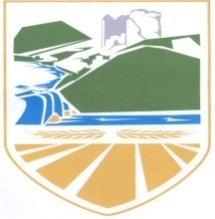 СЛУЖБЕНИ ГЛАСНИКОПШТИНЕ ВУКОСАВЉЕА К Т И   С К У П Ш Т И Н Е   О П Ш Т И Н Е Broj:01/1-013-63/2-21Datum: 25.11.2021.godine	Na osnovu člana 36. Statuta opštine Vukosavlje („Službeni glasnik opštineVukosavlje) Broj 6/17), članova 78. i 79. Poslovnika o radu Skupštine opštine Vukosavlje („Službeni glasnik opštine Vukosavlje“ broj 7/17), a nakon razmatranja Izvoda iz zapisnika sa 8.sjednice Skupštine opštine Vukosavlje održane 30.9.2021.godine, Skupština opštine Vukosavlje na svojoj 8.sjednici održanoj dana 28.10.2021.godine donijela jeZAKLJUČAKO USVAJANJU IZVODA IZ ZAPISNIKA SA VIII SJEDNICESKUPŠTINE OPŠTINE VUKOSAVLJEIUsvaja se Izvod iz Zapisnika sa 8.sjednice Skupštine opštineVukosavlje održane dana 30.9.2021.godine.			IIIzvod iz Zapisnika iz tačke I čini sastavni dio ovog Zaključka.IIIOvaj Zaključak stupa na snagu danom donošenja a biće objavljen u „Službenom glasniku opštineVukosavlje“.															PREDSJEDNIK															Nihad Bahić, s.r.I Z V O D   I Z   Z A P I S N I KAsa VIII sjednice Skupštine opštine Vukosavlje održane dana 30.09.2021. godine u sali Javne ustanove Centar za kulturu Vukosavlje, sa početkom rada u 11,00 sati PRISUTNI: Nihad Bahić, predsjednik SO-e, Ilija Barukčić, potpredsjednik SO-e, Bojan Rakić, sekretar SO-e, odbornici: Miroslav Mlinarević, Ilija Čupić, Snježana Katanić, Aleksandar Blagojević, Jovan Kovačević, Danijel Ružičić, Vesna Pašalić, Snežana Vujinović, Fadil Sejdić, Elvir Hadžiomerović, Hajrudin Imširović,Mustafa Osmanović i Mirza Hadžidedić.Pored odbornika sjednici su prisustvovali: Borislav Rakić, načelnik opštine Vukosavlje, Dejan Jović, zamjenik načelnika opštine Vukosavlje, Slavko Gojković, načelnik Odjeljenja za opštu upravu, Amira Vugdalić, načelnik Odjeljenja za privredu i društvene djelatnosti, Zdravko Đurić, načelnik Odjeljenja za finansije, Bojan Popović, šef Odsjeka za civilnu i boračko-invalidsku zaštitu, Tanja Prnjić, direktor Centra za socijalni rad, Atif Hadžidedić, direktor KP „Eko-čistoća“ Vukosavlje i Amra Šečić, administrator.Nakon što je konstatovano da sjednici prisustvuje dovoljan broj odbornika za punovažano odlučivanje, predsjednik Skupštine opštine Nihad Bahić otvorio je rad sjednice i pročitao slijedeći: D N E V N I     R E DZaključak o usvajanju Izvoda iz zapisnika sa VII sjednice Skupštine opštineVukosavlje;Razmatranje i donošenje Odluke o usvajanju rebalansa budžeta opštineVukosavlje za 2021.godinu;Razmatranje i donošenje Odluke o izvršenju rebalansa budžeta opštineVukosavlje za 2021.godinu;Razmatranje i donošenje Zaključka o usvajanju Plana otklanjanja nepravilnosti utvrđenih Izvještajem o reviziji finansijskih izvještaja opštineVukosavlje za period 01.01.-31.12.2020.godineOdbornička pitanja;Dnevni red je usvojen jednoglasno (ZA: 15 odbornika)Ad-1Bez rasprave i jednoglasno je usvojen Zaključak o usvajanju Izvoda iz zapisnika sa VII sjednice Skupštine opštine Vukosavlje.(ZA: 15 odbornika)Ad-2Na dnevni red je data tačka Razmatranje i donošenje Odluke o usvajanju rebalansa budžeta opštine Vukosavlje za 2021.godinu. Za riječ se javio načelnik odjeljenja za finansije, Zdravko Đurić, te je pojasnio suštinu prijedloga Odluke.Nakon toga, nije bilo dalje diskusije.Jednoglasno je usvojena Odluka o usvajanju rebalansa budžeta opštine Vukosavlje za 2021.godinu.(ZA: 15 odbornika)Ad-3Na raspravu je data tačka dnevnog reda Razmatranje i donošenje Odluke o izvršenju rebalansa budžeta opštine Vukosavlje za 2021.godinu.Jednoglasno je usvojeno Razmatranje i donošenje Odluke o  izvršenju rebalansa budžeta opštine Vukosavlje za 2021.godinu.(ZA: 15 odbornika)Ad-4Na dnevni red je data tačka Razmatranje i donošenje Zaključka o usvajanju Plana otklanjanja nepravilnosti utvrđenih Izvještajem o reviziji finansijskih izvještaja opštine Vukosavlje za period 01.01.-31.12.2020.godine. Riječ je dobio načelnik Odjeljenja za finansije Zdravko Đurić, te je obrazložio postupak revizije kroz koji je prošla opština Vukosavlje u prethodnom periodu, kao i detalje vezane za izvještaj i preporuke koje su revizori uputili opštinskoj administraciji.Nakon toga, za riječ se javio načelnik opštine Vukosavlje. Osvrnuo se na rebalans budžeta iz ugla vođenja opštinske administracije, i izrazio je zadovoljstvo radom i uloženim trudom u ispunjavanju svih zadataka koje je on kao načelnik stavio ispred sebe i svog tima. Zatim je izložio proceduru kroz koju je prošla naša opština, te je obrazložio ocjenu tima za reviziju, kao i nepravilnosti koje su uočene u procesu revizije finansijskih izvještaja naše opštine. Predloženo je da se formira Komisija od strane načelnika, čiji posao bi bio nadgledanje otklanjanja pomenutih nepravilnosti.Dalje diskusije nije bilo, te je jednoglasno usvojen Zaključак o usvajanju Plana otklanjanja nepravilnosti utvrđenih Izvještajem o reviziji finansijskih izvještaja opštine Vukosavlje za period 01.01.-31.12.2020.godine.(ZA: 15 odbornika)Ad – 10Nije bilo odborničkih pitanja.Obzirom da su iscrpljene sve tačke dnevnog reda, Predsjednik skupštine je zaključio sjednicu, te se zahvalio odbornicima i ostalima na učešću.Završeno u 11,30 satiNAPOMENA: Sjednica Skupštine opštine snimana je u audio tehnici.ZAPISNIČAR														PREDSJEDNIKBojan Rakić, dipl.iur.													Nihad Bahić, s.r.Број: 01/1-013-63/3-21Датум: 25.11.2021.године На основу члана 36. Статута општине Вукосавље („Службени гласник општине Вукосавље“ број 6/17), члана 28., 29., 30. и 31. Закона о буџетском систему Републике Српске („Службени гласник Републике Српске, број 121/12, 52/14, 103/15 и 15/16), а након разматрања Нацрта буџета општине Вукосавље за 2022.годину, Скупштина општине Вукосавље на својој 9. редовној сједници одржаној дана 25.11.2021.године, донијела је: З  А К  Љ  У  Ч  А  КIПрихвата се Нацрт буџета општине Вукосавље за 2022.годину и упућује се на јавну расправу, ради прибављања примједби, мишљења и приједлога . Јавна расправа ће се одржати у времену од 11 часова дана 30.11.2021.године. IIСаставни дио овог Закључка је табеларни преглед Нацрта  буџета за 2022. годину и то по организационој, економској и функционалној класификацији.IIIЗадужује се Одсјек за буџет општинског органа управе општине Вукосавље  да проведе јавну расправу на Нацрт  буџета општине Вукосавље за 2022. годину. IVЗбог предвиђених рокова и хитности поступка, овај Закључак ступа на снагу даном доношења, а биће објављен у „Службеном гласнику општине Вукосавље“ .                                                                                                									    ПРЕДСЈЕДНИК СКУПШТИНЕ ОПШТИНЕ                                                                                                   	  								Нихад Бахић,с.р. 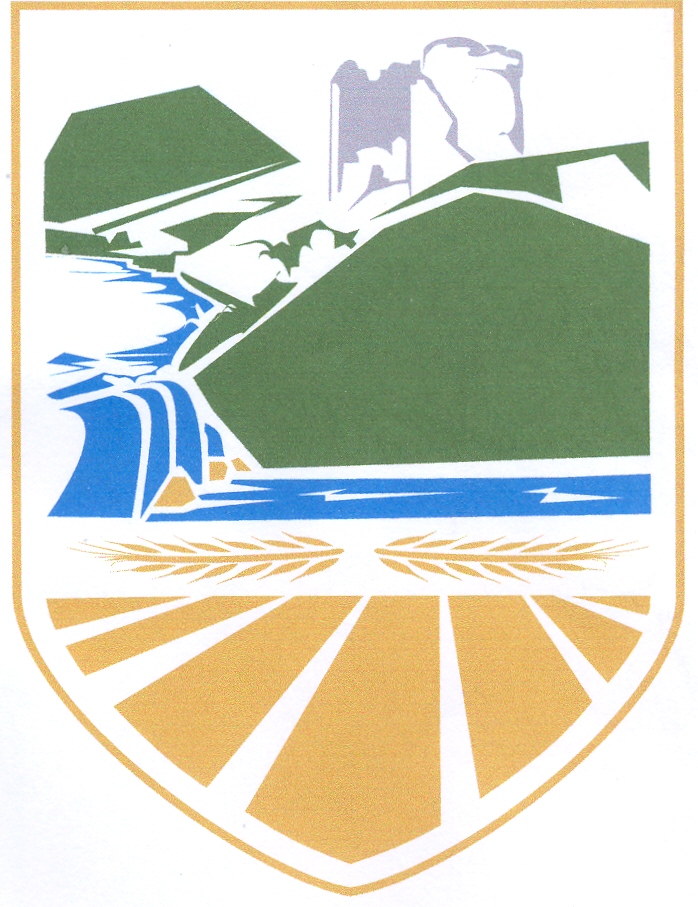 ОБРАЗЛОЖЕЊЕ  ПРИЈЕДЛОГА БУЏЕТА ЗА 2022.ГОДИНУНачелник општине са својом административном службом је на основу оствареног буџета за девет мјесеци, текуће 2021.године, и предвиђања реализације буџета за период 01.10.2021.године до 31.12.2021.године, а у складу са Законом о буџетском систему („Службени гласник Републике Српске“, број: 121/12, 52/14, 103/15 и 15/16) и на основу члана 33. Статута општине Вукосавље („Службени гласник општине Вукосавље“ број 1/15) израдио је Нацрт  буџета општине Вукосавље за 2022.годину. На овај урађени Нацрт буџета за 2022. годину тражимо од Министарства финансија сагласност, односно мишљење и препоруке,  како би  се исти кроз редовну даљњу процедуру могао усвојити у Скупштини општине Вукосавље. На овај урађени Нацрт буџета за 2022. годину тражили смо сугестије Министарства финансија Републике Српске и добили смо сљедеће препоруке:Не планирати средства на коду 712000 – доприноси за социјално осигурање имајући у виду врсту прихода.Додатно анализирати и детаљно образложити планирани износ на економском коду 713000 - порез на лична примања и приходи од самосталне дјелатности и на економском коду 720000 - непорески приходи имајући у виду планирано повећање, односно извршење у периоду од 01.01. до 31.10.2021.године и Реалније планирати износ на економском коду 787000 - трансфер између различитих јединица власти.Разматрајући ове препоруке Начелник Општине и надлежни Одсјек за буџет општине Вукосавље урадили су сљедеће : Износ од 180,00 КМ смо умањили на коду 712000 - доприноси за социјално осигурање имајући у виду врсту прихода и умањили износ расхода на економском коду 412232 - трошкови коришћења мобилних телефона на организационој јединици 066-140 Одјељење за финансије. Разматрали смо приједлог Министарства финансија Републике Српске на коду 713000 и послије анализе тог кода установили смо да је заиста потребно на том коду умањити планске приходе у износу од 30.000,00 КМ или умањени су приходи плана аналитичком конту 713112 – порез на приходе од самосталне дјелатности- паушал јер смо план на тој позицији прецјенили за 30.000,00 КМ.У исто вријеме умањили смо издатке за вањско уређење административног центра општине Вукосавље за 15.000,00 КМ јер сматрамо да ће преостали планирани износ бити довољан за тај посао.  Умањили смо и 15.000,00 КМ на позицији издатка за путеве јер сматрамо да ће се новом Одлуком (информацијом министарства финансија Републике Српске о одобравању изградње путева на подручју наше општине у износу од 300.000,00 КМ) на тој позицији урадити много више посла од нашег плана за 2022.годину. Такође разматрали смо и анализирали и код 720000- непорески приходи и закључили да смо реално планирали средства с обзиром на планове које имамо у идућој години а то је прије свега очекивања да ће се најзад почети градити аутопутеви који пролазе кроз нашу општину што ће знатно повећати наш буџет у смислу експлоатације природних ресурса на нашем простору. Осим тога очекујемо и приходе које Шумарија треба да уплати на нас као приход од кориштења дрвних асортимана.На позицији или коду 787000- сматрамо да смо урадили добар план и да је базиран на претходно урађеним радњама, а то је да смо Министарству локалне управе и самоуправе у току 2021.године послали захтјев за средствима за изразито неразвијене општине и сматрамо да су нам прихватили захтјев с обзиром да нам нису вратили нити на било који начин информисали да наш захтјев није прошао.  И осим тога сматрамо да је захтјев оправдан и да је реално да толико у 2022. години добијемо средстава за изразито неразвијене општине. Осим ових средстава на тим позицијама се налазе и средства за социјална давања која Министарство здравства и социјалне заштите Републике Српске дозначује као  законски проценат помоћи локалним заједницама у исплати разних категорија социјалних давања. Овај износ је посљедица плана на позицијама групе конта 416000 и исти толики износ је план да ће дати општина за ова давања.  Оно што је ново на овим позицијама је план да ћемо од Министарства локалне управе и самоуправе Републике Српске добити средства за исплату бирачких одбора и Општинске изборне комисије за спровођење Републичких избора у 2022.години. У овом образложењу ПРИЈЕДЛОГА ПЛАНА  буџета општине за 2022.годину дајемо поређење ставки прихода и расхода кроз табеларни приказ са планом за 2021.годину, као и постотак повећања или смањења у односу буџет за 2021.годину, али и кроз текстуални дио образложења тих ставки.ОБРАЗЛОЖЕЊЕ ПРИХОДА ПРИЈЕДЛОГ  БУЏЕТА ЗА 2022.ГОДИНУ Предложени приходи Приједлогу  плана буџета општине Вукосавље су : Порески приходи, Непорески приходи, Текући грантови, Трансфери јединицама локалне самуправе,Примици за нефинансијку имовину, Порески приходи Порески приходи се предвиђају у износу од 1.641.258,00 КМ. То је за 71.393,00 КМ више  од плана буџета општине Вукосавље за 2021.годину или за 4,55 %. Повећање  у односу на план из 2021. године се односи на приходе од индиректних пореза.  Овакво планирање свих прихода је, у ствари, дошло из укупног планирања базираног  на прикупљеним приходима у 2021. години  и предвиђање Владе Републике Српске у ДОБ-у.Непорески приходи Непорески приходи у 2022.години се планирају већи у проценту од 3,07% у односу на 2021.годину. Укупни непорески приходи планирани за 2022. годину су већи за 15.148,00 од буџета за 2021.годину. Овдје се очекује повећани приходи од коришћења шумских асортимана по плану које се предвиђа да ће скупштина усвојити а Влада Републике Српске  одобрити.Текући грантови Ови приходи су умањени у односу на приходе у 2021. години за 700,00 КМ или за 3,15%. Трансфери јединицама локалне самоуправе Када су трансфери у питању они се планирају за 68,26% већи од планираних у 2021. години. Ови трансфери се односе на трансфере од државе у износу од 295.677,00 KM, а састоје се од 140.395,00 КМ за изразито неразвијену општину, 146.763,00 КМ за учешће Министарства здравља и социјалне заштите у измирењу обвеза према  кориснициа социјалне заштите у овом износу је и расход за личне инвалиднине. Такође у трансферима се налази и 19.00 КМ од фонда здравства. И овдје смо планирали и трансфер од Министарства локалне управе и самоуправе за потребе Републичких избора у износу од 8.500,00 КМ.Примици  за нефинансијску имовину У овој години нема планираних средстава примитака за нефинансијску имовину.РЕКАПИТУЛАЦИЈА УКУПНИХ ПРИХОДАИз наведеног се јасно види да смо планирали мање  прихода него у 2021.години за 11,51 % или за 321.266,00 КМ. Највећим дјелом смањење се односи на смањење планираних примитака за нефинансијску имовину и примитака за финансијску имовину  у 2022.години у односу на 2021.годину.ОБРАЗЛОЖЕЊЕ РАСХОДИ  ПРИЈЕДЛОГА   БУЏЕТА ЗА 2022.ГОДИНУПредвиђени расходи овим Приједлогом  буџета су : Расходи за лична примања запослених Расходи за коришћење роба и услуга Расходи финансирања и други финансијски трошкови Субвенције Грантови Дознаке на име социјалне заштите на терет општине и републике Дознаке на име социјалне заштите које исплаћују институције социјалног осигурања Расходи по судским рјешењима Издаци за нефинансијску имовину Резерва Сви ови трокови су подмирени у планском смислу из прихода планираних за 2022.годину. Расходи за лична примања запослених У овој категорији расхода налазе се : Бруто плате запослених,Накнаде за превоз на посао и са посла, Отпремнина радника у пензију, Топли оброк радника, Регрес, Јубиларне награде, Трошкови дневница службених путовања, Расходи плата за вријеме боловања, Помоћ у случају смрти или теже болести, Једнократне помоћи запосленим радницима,Из табеле се јасно види да су расходи за лична примања запослених   у односу на 2021. годину мање су планиране  за 0,22% или за 2.642,00  КМ. Планирана средства на овим позицијама је довољна за измирење свих законом предвиђених обавеза у току 2022.године. Евентуалне промјене условљење законима и другим актима који су обавезујући приликом остваривања ових расхода биће коригована ребалансом буџета. На обрачунате плате и накнаде обрачунате су обавезе и то: Порез на лична примања      10,0 % ,Допринос за ПИО                    18,5 % ,Допринос за здравство        12,0 % Допринос од незапосленост   0,8 % Допринос за дјечију заштиту   1,7 % Остала повећања за порезе и доприносе су само посљедица ових исказаних нето повећања. Порези и доприноси на остала лична примања Ово смо већ дјелимично објаснили у претходном поглављу, али је битно да ова категорија расхода обухвата обавезе према личним примањима радника. Овдје треба истаћи да су ови трошкови у ствари трошкови за превоз радника на посао и са посла, топли оброк запослених, регрес, отпремнине у пензију, јубиларне награде , помоћ у случају смрти члана породичног домаћинства, тешке болести и једнократних помоћи запосленим. И наравно на сва опорезива давања је обрачунат порез и доприноси по закону о порезима и доприносима у Републици Српској.  Трошкови материјала и услугаУ суштини расходи за робе и услуге су планиране Планом  буџета за 2022. годину већи  за 6.935,00 КМ или за 1,51 %, али сматарамо да ће ова средства бити довољна за потребан материјал и услуге који су неопходни за рад органа управе. Расходи финансирања Субвенција Ова субвенција која се предвиђа је у ствари субвенција за пољопривредну производњу и то у дијелу које Општина Вукосавље кроз субвенцију помаже индивидуалне пољопривредне произвођаче у добијању пројеката од међународних институција. Грантови Ова средства се дозначују невладиним организацијама и удружењима грађана од интереса за општину и додјељују се путем јавног конкурса. Висина средстава за ову намјену су већа за 8.486,00 КМ  у односу на средства у 2021. години, или за 5,46 %. Дознаке на име социјално угрпженог становништва Укупни расходи за социјално угрожене за 2022.годину се предвиђају у износу од 333.725,00  КМ или за 7,39 % више него у 2021.години.У 2022. години предвиђају  се сљедећи трошкови у овјој категорији расхода:416111 – сталне новч пом. 11 корис мјесечно 1.522,50 КМ x 12 мјес.......... =  18.270,00 КМ                                                                          УКУПНО :  .....................................18.270,00  КМ 416112 – туђа њега и помоћ I категорија  30 кор x 191,20 КМ x 12 мјес ......= 68.832,00 КМ                                                II категорија  65 кор x   95,60 КМ x 12 мјес.......=  74.568,00 КМ                                                                          УКУПНО : .....................................143.400,00 КМ 416113 – смјештај у установу 5 корис.  мјесечно 3.200,23 КМ x 12 мјес......=  38.402,76 КМ                 Нова 3 корисника мјесечно 3х 680,00 =2.040,00 КМ х 12 мјес .....=  24.480,00 КМ                                                                                    УКУПНО : .....................................=  62.882,76 КМ 416114 – једнократне новчене помоћи ..110 кор x 100,00 КМ.................... . = 11.008,00 КМ 416118 – текуће помоћи у натури штићеницима ..................................................4.500,00 КМ 416119 – личне потребе штићеника 2 кор x 34,00 КМ x 12 мјес...................=       816,00 КМ                          повећање очекивано 2 кор x 32,00 КМ x 12 мјес ...................=       768,00 КМ                                                                          УКУПНО : .................................=    1.584,00 КМ 416124 – стипендије ...........................................................................................= 32.000,00 КМ                 14 стипендиста x 10 мјесеци x 100,00 КМ........................ =14.000,00 КМ                 18 стипендија деф занимања х 10 мјесеци х 100,00 КМ = 18.000,00 КМ 416319 – здрав.осиг. со цијално угрожених ..13 кор x 71,28 КМ x 12 мјес.=11.119,68 КМ                                                                            УКУПНО  : ..................................11.119,68 КМ 416121 – личне инвалиднине 28 корисника x 120,10 КМ x 12 мјес ...........=  40.356,00 КМ                                                       5 корисник  х 143,40 КМ х 12 мјес.............=   8.604,00 КМ                                                                            УКУПНО : ..................................48.960,00 КМ РАСХОДИ ЗА ФИНАНСИРАЊЕ СОЦИЈАЛ. УГРОЖЕНИХ ОСОБA....333.725,00 КМ Трансфери унутар и између власти Издаци за нефинансијку имовину Приједлог плана буџета за 2022.годину планирају се мања средства од средстава у буџету за 2021. годину. Она су мања  за 418.808,00 КМ или за 64,36  % . Рзерва Резерва  не прелази законску одредбу да је она до 1,5 % планираних прихода за фискалну годину. Код нас је планирана резерва 5.400,00 што је у складу са прописима, односно са Законом о буџетском систему Републике Српске. РЕКАПИТУЛАЦИЈА УКУПНИХ РАСХОДАУкупни буџетски расходи и издаци у Приједлогу плана  буџета за 2022. годину су мањи  у односу на буџет у 2021. години  за 321.266,00  КМ или за 11,51 %. Ово смањење се односи на издатке за нефинансијску имовину.Вјерујемо да је наша пројекција Приејдлога плана  буџета општине Вукосавље коректна и базирана на чињеницама, али и на могућностима, те се искрено надамо да ће се и остварити у свом изворном приједлогу. Молимо Министарство финансија Републике Српске да нам да сагласност на овако урађени и предложени план буџета општине Вукосавље за 2022.годину. ФУНКЦИОНАЛНА МЕТОДА НАЦРТА  БУЏЕТА ЗА 2022.ГОДИНУ И из ове табеле се види да су најзначајније повећање расхода налази управо у функцији измирења обавезе према социјално угроженом становништву . ОБРАДИО :                                                                                  				  		НАЧЕЛНИК ОПШТИНЕ Здравко Ђурић, мастер-екон.                                            						   Борислав Ракић, мастер екон.Број: 01/1-013-63/4-21	                       Датум: 25.11.2021.годинеНа основу члана 8. став 4. Закона о порезу на непокретности (''Службени гласник Републике Српске'', број: 91/15), члана 39. Закона о локалној самоуправи (''Службени гласник Републике Српске'', број: 97/16 и  36/19) и члана 36. Статута општине Вукосавље (''Службени гласник општине Вукосавље'', број: 6/17),  Скупштина општине Вукосавље на 9.сједници одржаној дана 25.11.2021. године,  д о н о с и О Д Л У К Уо утврђивању пореске стопе за опорезивање непокретностина подручју општине Вукосавље за 2022. годинуЧлан 1.Одлуком о утврђивању пореске стопе за опорезивање непокретности на подручју општине Вукосавље у 2022. години (у даљем тексту ''Одлука'') утврђује се пореска стопа за опорезивање непокретности које се налазе  на подручју општине Вукосавље. Члан 2.Предмет опорезивања из ове Одлуке су све непокретности на територији општине Вукосавље, под којим се у складу са чланом 2. став 4. Закона о порезу на непокретности (''Службени гласник Републике Српске'', број: 91/15), сматра земљиште са свим оним што је трајно спојено са њим или што је изграђено на површини земљишта, изнад или испод њега, изузев непокретности наведених у члану 9. став 1. наведеног закона.  Члан 3.Пореска стопа за опорезивање непокретности је јединствена за сва физичка лица и правна лица за 2022. годину на територији општине Вукосавље која износи 0,15%, а примјењиваће се на процијењену тржишну вриједност непокретности.Изузетно од става 1. овог члана пореска стопа за непокретности у којим се непосредно обавља производна дјелатност износи 0,10 %.Под непокретностима из ства 2. овог члана подразумјевају се објекти за производњу и објекти за складиштење сировина, полупроизвода и готових производа, уколико чине заокружену производну цјелину. Члан 4.Ова одлука ступа на снагу осмог дана од дана објављивања у „Службеном гласнику општине Вукосавље“.								            								 ПРЕДСЈЕДНИК СО-е Нихад БахићBroj: 01/1-013-63/5-21Dana: 25.11.2021.godine                                                                                      Na osnovu člana 22. i 23. Zakona o komunalnim djelatnostima (''Službeni glasnik Republike Srpske'', broj: 124/11 i 100/17) i člana 36. Statuta opštine Vukosavlje (''Službeni glasnik opštine Vukosavlje'', broj: 6/17), Skupština opštine Vukosavlje na 9. redovnoj sjednici održanoj dana 25.11.2021. godine,  d o n o s i  O  D  L  U  K  Uo vrijednosti  boda  komunalne  naknadeČlan 1.Utvrđuje se vrijednost boda komunalne naknade za 2022. godinu u iznosu od 0,0006 KM/m2  izgrađene korisne površine stambenog, poslovnog, pomoćnog prostora i objekte društvenog standarda.Član 2.Pod pojmom izgrađene korisne površine podrazumijeva se ukupna izgrađena površina koja se koristi ili služi u svrhu stambenog, poslovnog, pomoćnog prostora i objekata društvenog standarda. Obveznici naknade su vlasnici stambenog, poslovnog ili drugog prostora, nosioci stanarskog prava, zakupci stambenog, poslovnog ili drugog prostora, odnosno fizička i pravna lica koja su korisnici objekata i uređaja zajedničke komunalne potrošnje.Član 3.Danom stupanja na snagu ove odluke prestaje da važi Odluka o vrijednosti boda komunalne naknade, broj: 01/1-013-39/11-20 od 13.11.2020. godine, objavljena u Službenom glasniku opštine Vukosavlje, broj 12/20.Član 4.Ova odluka stupa na snagu osmog dana od dana objavljivanja u Službenom glasniku opštine Vukosavlje.                                                                                                        							        PREDSJEDNIK                                                                                               							  SKUPŠTINE  OPŠTINE                                                                                                    							          Nihad Bahić, s.rBroj:01/1-013-63/6-21Datum: 25.11.2021.godine	Na osnovu člana 36. Statuta opštine Vukosavlje („Službeni glasnik opštine Vukosavlje“ broj 6/17), u vezi odredbi članova 28. stav (1) tačka 12) i 82. Zakona o lokalnoj samoupravi (,,Službeni glasnik Republike Srpske“ broj 97/16 i 36/19), Skupština opštineVukosavlje na svojoj 9.sjednici održanoj dana 25.11.2021. godine donijela jeZAKLJUČAKo davanju saglasnosti načelniku opštine za formiranje tima povodom rješavanja pitanja reciklažnog dvorišta opštine Vukosavlje, Odžak i ModričaIOvim Zaključkom daje se saglasnost načelniku opštine za formiranje tima povodom rješavanja pitanja reciklažnog dvorišta opštine Vukosavlje, Odžak i Modriča. IIZadatak tima iz prethodne tačke je da u saradnji sa timovima iz navedenih susjednih opština, utvrdi najpovoljnije rješenje lokacije na kojoj će biti smješteno reciklažno dvorište, vodeći računa o aktima koji uređuju pitanja zaštite životne sredine i upravljanja otpadom. III	Tim za rješavanje predmetnog pitanja će se o svom radu voditi zapisnike i izraditi Izvještaj o radu koji će dostaviti načelnicima i skupštinama opština na osnovu kojeg će se utvrditi uslovi pod kojima će se osnovati reciklažno dvorište za opštine Vukosavlje, Odžak i Modriča. IVOvaj Zaključak stupa na snagu danom donošenja a biće objavljen u „Službenom glasniku opštine Vukosavlje“.														PREDSJEDNIK									    					Nihad Bahić, s.r.Datum: 15.11.2021.godineI N F O R M A C I J Ao stanju puteva na području opštine VukosavljeNa teritoriji opštine Vukosavlje ukupna putna mreža iznosi 165 km, od čega su najvećim dijelom poljski pristupni putevi. Ovi putevi su bez kolovoznog zastora (zemljani putevi) u dužini od 75 km. 27 km putne mreže je sa makadamskom podlogom, a ostatalih 63 km je sa asfaltnom podlogom. Razlog izgrađenih zemljanih puteva u ovako velikom omjeru dužina je u eksploataciji šumskih sortimenata i u obradi poljoprivrednog zemljišta, koje se koristi na velikoj površini.  Mrežu izvan lokalnih i nekategorisanih puteva i ulica zastupljenih na području opštine Vukosavlje sačinjavaju:Magistralni put M 17. Šamac-Doboj, koji prolazi graničnim dijelom između opštine Vukosavlje i Modriča,Magistralni put M 14.1. Jakešnica-Odžak, koji prolazi kroz područje opštine Vukosavlje u dužini od 3 km.Putna infrastruktura opštine Vukosavlje koja je pretrpjela štete što zbog obilnih padavina i poplava tako i zbog same dotrajalosti ili istrošenosti puta, svake godine je dijelom rekonstruisana, a dijelom novoizgrađena. U MZ Jezero je novoasfaltirana ulica Vukosavska u  dužini 1030 m širine 5 m.Presvlačenje ulice Muse Ćazima Ćatića u dijelu oko 300m i izgradnjom  potrebnog parking prostora ispred Doma Jakeš je urađeno u 2018. godini, kao i izgradnja pješačke staze sa ivičnjacima  je izuzetno važno za lokalnu zajednicu.Na području MZ Gnionica i MZ Pećnik je urađeno presvlačenje lokalnih puteva cca 500 m dužine i širine 4.5 m, te se tako poboljšala puna komunikacija prema ovim mjesnim zajednicama.U 2019. godini je putna infrastruktura dijelom rekonstruisana, a dijelom novoizgrađena.U MZ Jakeš je izvršeno presvlačenje dijela ulice Muse Ćazima Ćatića u dužini od 840 m,  asfaltiranje pristupnog puta prema mezarju u dužini od 150 m i dijela ulice Meše Selimovića u dužini od 450 m.U MZ Modrički Lug su novosfaltrani lokalni putevi u dužini od 950 m.U MZ Vukosavlje su novoasfaltirane ulice u dužini od 1900 m.U MZ Gnionica i Jošava je izvršena rekonstrukcija lokalnih puteva u dužini od 500 m.U MZ Jakeš 2020. godini izvršeno je asfaltiranje dijela ulice Meše Selimovića u dužini od 480 m na lokalitetu Kuduze.U MZ Jakeš 2021. godini izvršeno je presvlačenje dijela ulice Muse Ćazima Ćatića u dužini od 270 m na lokalitetu Krajinovići.U MZ Modrički Lug  je novoasfaltirana ulica u dužini od 200 m na lokalitetu Romsko naselje i izgradnja makadamskog puta u dužini od 200 m.  U skladu sa raspoloživim sredstvima redovno se vrši ljetno i zimsko održavanje makadamskih i asfaltiranih puteva čime je dostignut zavidan nivo bezbjednog odvijanja saobraćaja. Takođe, saobraćajna signalizacija je dobrim dijelom prilagođena potrebama, tj. novim propisima. Za svaku pohvalu je dostignuti nivo zimskog održavanja svih putnih pravaca, čime je ostvarena prohodnost tokom velikih sniježnih padavina do svake kuće na području opštine Vukosavlje, čak i u njenom planinskom dijelu. U cjelini gledano putna mreža na području opštine je u dosta dobrom stanju, ali je neophodno istim intenzitetom raditi na modernizaciji putne mreže postavljanjem asfaltnog zastora na makadamskim putevima gdje egzistira više stanovnika.Obrađivač:                                                                                                              					      Predlagač:                                                                                               Odjeljenje za privredu                                                                                          					    Načelnik opštine
i društvene djelatnostiОПШТИНА ВУКОСАВЉЕОПШТИНСКА УПРАВАОДЈЕЉЕЊЕ ЗА ПРИВРЕДУ И ДРУШТВЕНЕ ДЈЕЛАТНОСТИДатум: 18.10.2021.годинеИНФОРМАЦИЈА О   УПИСУ УЧЕНИКА ШКОЛСКЕ 2021/2022 ГОДИНЕ УЈУ ОСНОВНУ  ШКОЛУ„ АЛЕКСА ШАНТИЋ „ ВУКОСАВЉЕ         ЈУ Основна школа „ Алекса Шантић“  Вукосавље, је дана 30.09.2021.године, усвојила „ Годишњи програм рада  Јавне установе Основна школа „Алекса Шантић“ Вукосавље“ за школску 2021/2022.година. Настава у овој образовној установи у школској 2021/2022 години  почела је 01.09.2021.године, са уписаних  260   ученика  распоређених  у 20 одјељења од првог до деветог разреда.  Централну школу похађа укупно 194 ученика у 13 одјељења, подручну школу Модрички Луг 58 ученика у 5 одјељењa,  док подручну школу Гнионица похађа 8 ученика у два комбинована одјељења,  и то једно одјељење комбинација два разреда и једно одјељење комбинација три разреда.  У први разред школске 2021/2022 године  уписана су 24 ученика и то у централну школу „Алекса Шантић“ Вукосавље 12, подручну школу у Модричком Лугу 10 и  подручну школу у Гнионици 2 ученика. У наставку је приказан табеларни преглед ученика по школама:Табеларни преглед – Централна школа „Алекса Шантић“ ВукосављеТабеларни преглед – подручна школа Модрички ЛугТабеларни преглед – подручна школа ГнионицаОсновну школу „ Алекса Шантић “ похађа укупно 10  ученика са сметњама у развоју,  код којих је извршена процјена способности,  и  на основу Налаза и мишљења првостепене стручне комисије су распоређени у редовним одјељењима, као што је приказано у наредној табели.Табеларни преглед ученика са сметњама у развоју по одјељењима У току је поступак процјене способности за још два ученика  са интелектуалним оштећењем и сметњама у учењу.Укупан број запослених у ЈУ Основна школа „Алекса Шантић“ Вукосавље , школске 2021/2022 године је 55  радника, од којих су 42 наставна радника  и 13 ваннаставних радника. Ангажовано је  5 асистената у настави за 5 ученика са сметњама у развоју, према одобрењу Министарства просвјете и културе. Први пут од ове године организован је  продужени  боравак за дјецу прве тријаде (првог, другог и трећег разреда)  у времену од 07,00 до 13,00 часова.  Продужени боравак је изузетно добро прихваћен од стране дјеце и родитеља премда је његово кориштење засновано на добровољној бази.Укупан недељни фонд часова редовне наставе је 512,  додатне наставе 5 часова недељно и 10 часова недељно допунске наставе. Ваннаставне активности ће се одржавати 12 часова недељно кроз драмску, рецитаторску, ритмичку,  литерарну, ликовну,  саобраћајну и секцију малог фудбала.Обрађивач:                                                                                              						  Предлагач:Одјељење за привреду                                                                       						   Начелник општине и друштвене дјелатностиОПШТИНА ВУКОСАВЉЕОПШТИНСКА УПРАВАОДЈЕЉЕЊЕ ЗА ПРИВРЕДУ И ДРУШТВЕНЕ ДЈЕЛАТНОСТИДатум: 18.10.2021.годинеИНФОРМАЦИЈА О   УПИСУ УЧЕНИКА ШКОЛСКЕ 2021/2022 ГОДИНЕ У СШЦ „НИКОЛА ТЕСЛА“ ВУКОСАВЉЕ	     ЈУ Средњошколски центар „ Никола Тесла“ Вукосавље усвојио је Годишњи програм рада за школску 2021/2022.годину, на сједници Наставничког вијећа која је одржана дана 27.09.2021.године. Настава је почела 01.09.2021.године и одвија се без тешкоћа.	     Школску 2021/2022.годину уписала су  172 ученика од којих је у први разред уписано 72 ученика у три одјељења.  У оквиру редовног наставног плана и програма занимање „фризер“похађа 6 ученика са сметњама у развоју. У наставку је табеларни приказ броја ученика и одјељења по занимањима .  Табеларни приказ броја ученика и одјељења по занимањима	        Укупан број часова недјељно који се реализују у школи у школској 2021/2022 је 268, и  48  часова недељно практичне наставе који се реализују ван  школе.Настава се одвија у двије смјене у укупно 10 одјељења.	     Укупан број запослених је 36 од којих је 28 верификованих, један  неверификован наставник и 7 осталих радника. Национална структура запослених је сљедећа:  Срби 32, Бошњаци 3 и Хрвати 1.         Годишњим програмом рада планирана је допунска настава 12 часова седмично за 144 ученика, која  се реализује из сљедећих предмета: српски језик, енглески језик, математика, књиговодство, машински елементи, хемија, историја, моделирање помоћу рачунара и машинска група предмета.          Планиране су и сљедеће секције: ликовна секција (1 час седмично), еколошка секција (1 час седмично), кошаркашка секција (1 час седмично) и фудбалска секција (1 час седмично)        У школи дјелује ученичка организација Савјет ученика који своје активности обављају 1 час седмично.Обрађивач:                                                                                                								Предлагач:Одјељење за привреду                                                                        							  Начелник општине и друштвене дјелатностиОПШТИНА ВУКОСАВЉЕОПШТИНСКА УПРАВАОДЈЕЉЕЊЕ ЗА ПРИВРЕДУ И ДРУШТВЕНЕ ДЈЕЛАТНОСТИДатум: 15.10.2021.годинеИНФОРМАЦИЈА О   СТИПЕНДИРАЊУ СТУДЕНАТА ИЗ БУЏЕТА ОПШТИНЕ ВУКОСАВЉЕ У  АКАДЕМСКОЈ  2020/2021. ГОДИНИУ академској 2020/2021 години, из Буџета општине Вукосавље стипендирано је 12 редовних студената од којих 11 студената на студијима у БиХ из разних области: Медицина и здравствене науке ......7Фармацеутски факултет....................1Безбиједност и криминалистика ..... 1Природно математичке науке...........1Економске науке................................11 студент на студијима у иностранству (Република Србија) Фармацеутски факултет....................1Висина  стипендије износи 100,00КМ мјесечно а стипендирање се врши континуирано  9 мјесеци у току школске године, а за апсолвентски стаж до стицања дипломе и то најдуже 6 мјесеци.Обрађивач:                                                                                              		 		 Предлагач:Одјељење за привреду                                                                        			  Начелник општине и друштвене дјелатностиС А Д Р Ж А ЈАКТИ СКУПШТИНЕ ОПШТИНЕ	Закључак о усвајању Извода из записника са 8.сједнице СО Вукосавље.....................................................................................................................................................................................................................1Закључак о усвајању Нацрта буџета општине Вукосавље за 2022.годину.....................................................................................................................................................................................................6Одлука о утврђивању пореске стопе за опорезивање непокретности на подручју општине Вукосавље за 2022.годину....................................................................................................................................................................................................51Одлука о вриједности бода комуналне накнаде у 2022.години................................................................................................................53Закључак о давању сагласности начелнику општине за формирање тима поводом рјешавања питања рециклажног дворишта општина Вукосавље, Оџак и Модрича........................................................................................................................................................55Информација о стању путева на подручју општине Вукосавље..............................................................................................................57Информација о упису ученика школске 2021/2022 године у ЈУ Основна школа „Алекса Шантић“ Вукосавље...............................59Информација о упису ученика школске 2021/2022 године у СШЦ „Никола Тесла“ Вукосавље.........................................................62Информација о стипендирању студената из буџета општине Вукосавље у академској 2020/2021 години........................................64Службени гласник општине ВукосављеМусе Ћазима Ћатића 163,74470 Вукосављее-маил:  оpstina@vukosavlje.gov.bател/фаx: +387 (0)53/ 707-702Одговорни уредник:Бојан Ракић, секретар СО-е.Петак, 26.новембар 2021.г.ВУКОСАВЉЕБрој: 10/21Издаје:Скупштина општине ВукосављеИзлази по потребиЖиро-рачун  број: 5553000040663626 Нова Банка, А.Д. Бања Лука Испостава МодричаБосна и ХерцеговинаРепублика СрпскаСкупштина општине ВукосављеMuse Ćazima Ćatića 163, 74 470 Vukosavljee-mail:  opstina@vukosavlje.gov.ba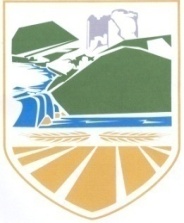 Bosna i HercegovinaRepublika SrpskaSkupština opštine Vukosavlje  tel./fax.: +387 (0)53 707 702  web: www.vukosavlje.gov.baБосна и ХерцеговинаРепублика СрпскаОпштина ВукосављеСкупштина општине Muse Ćazima Ćatića 163, 74 470 Vukosavljee-mail:  opstina@vukosavlje.gov.ba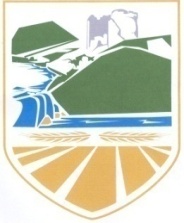 Bosna i HercegovinaRepublika SrpskaOpština VukosavljeSkupština opštine tel./fax.: +387 (0)53 707 702  i  707 704web: www.vukosavlje.gov.baПРИХОДИПРИХОДИ БУЏЕТ ЗА 2022.ГОДИНУ описплан  остваренопредвиђања приједлог 2022индекс20218/31/202101.09.-31.12.2112x100/8123456789111213УКУПНИ ПРИХОДИ : 2,791,613.001,543,161.16927,185.842,470,347.0088.49700000ПРИХОДИ ТЕКУЋИ :2,291,613.001,543,161.16923,500.842,466,662.00107.64710000ПОРЕСКИ ПРИХОДИ1,569,865.001,272,334.95368,923.051,641,258.00104.55711000Приходи од пореза на доходак и добит 0.004.341.666.00#DIV/0!711100Порез на доходак0.004.341.666.00#DIV/0!711110Порез на доходак 0.004.341.666.00#DIV/0!711111годишњи порез на доходак грађана 0.000.000.000.00#DIV/0!711112порез на прих од аутор права , патен0.000.000.000.00#DIV/0!711113порез на приходе од пољ и шумарства0.004.341.666.00#DIV/0!711114порез од приређивања игара на срећу 0.000.000.000.00#DIV/0!711115порез на доходак грађана по другим основма 0.000.000.000.00#DIV/0!711200поорез на дибит правних лива 0.000.000.000.00#DIV/0!711210порез на добит правних лица 0.000.000.000.00#DIV/0!711211през на добит правних лица резидената РС0.000.000.000.00#DIV/0!711212порез на добит правних лица нерезидената РС 0.000.000.000.00#DIV/0!7120000.00135.02-135.020.00#DIV/0!7121000.00135.02-135.020.00#DIV/0!7121100.00135.02-135.020.00#DIV/0!7121120.00135.02-135.020.00#DIV/0!713000Порез на лич прим и прих од сам дјелатнос46,501.0021,658.1919,668.8141,327.0088.87713100Порез на лич прим и прих од сам дјелатнос46,501.0021,658.1919,668.8141,327.0088.87713110Порез на лич прим и прих од сам дјелатнос46,501.0021,658.1919,668.8141,327.0088.87713111Порез на приходе од самост дјелатности4,053.003202.501068.504271.00105.38713112порез на приходе од самост дјелатн-паушал42,448.000.0012448.0012448.0029.33713113порез на лична примања 0.0018455.696152.3124608.00#DIV/0!713114приходи на лична примања лица која самост обав прив и проф дјел0.000.000.000.00#DIV/0!#DIV/0!714000Порез на имовину36,670.0044,365.2115,612.7959,978.00163.56714100Порез на имовину36,314.0044,365.2115,256.7959,622.00164.18714110Порез на имовину36,314.0044,365.2115,256.7959,622.00164.18714111Порез на имовину468.000.00468.00468.00100.00714112порез на непокретности 35,846.0044365.2114788.7959154.00165.02714200порез на наслеђе и поклоне 356.000.00356.00356.00100.00714210порез на наслеђе и поклоне 356.000.00356.00356.00100.00714211порез на наслеђе и поклоне 356.000.00356.00356.00100.00714300порез на финсијске и капиталне трансакције0.000.000.000.00#DIV/0!714310порез на финсијске и капиталне трансакције0.000.000.000.00#DIV/0!714311порез на пренос непокретности и права0.000.000.000.00#DIV/0!714900стали порези на имовину 0.000.000.000.00#DIV/0!7149100остали порези на имовину 0.000.000.000.00#DIV/0!714911порез на уптребу моториних возила 0.000.000.000.00#DIV/0!714912порез на употребу мобилних телефона 0.000.000.000.00#DIV/0!714915порез на држање и ношење оружја 0.000.000.000.00#DIV/0!715000порез на промет производа и услуга 94.003.9991.0195.00101.06715100порез на промет производа 60.003.9957.0161.00101.67715110порез на промет производа 60.003.9957.0161.00101.67715111општински порезна промет по општој стопи0.000.000.000.00#DIV/0!715112општински порез на пормет по нижој стопи0.000.000.000.00#DIV/0!715113општински порез на промет на деривате нафте53.000.0053.0053.00100.00715114општински порез на промет на дуванске произ0.000.000.000.00#DIV/0!715115општински порез на промет алкохолних пића 6.003.042.966.00100.00715116општински порез на промет кафе1.000.740.261.00100.00715117општински порез на промет лож уља 0.000.210.791.00#DIV/0!715200порез на промет услуга0.000.000.000.00#DIV/0!7152100поез на промет услуга 0.000.000.000.00#DIV/0!715211општи порез на промет услуга понопштој стопи 0.000.000.000.00#DIV/0!715212општи порез на промет услуга у годишњем паушалном износу 0.000.000.000.00#DIV/0!715300акцизе34.000.0034.0034.00100.00715310акцизе34.000.0034.0034.00100.00715311акцизе на деривате нафте34.000.0034.0034.00100.00715312акциза на дуванске прерађевне 0.000.000.000.00#DIV/0!715313акцизе на алкохолна пића 0.000.000.000.00#DIV/0!715314акциза на лож уље 0.000.000.000.00#DIV/0!715315акциза на кафу 0.000.000.000.00#DIV/0!715316акциза на безалкохолна пића  0.000.000.000.00#DIV/0!715317акциза на луксузне производе 0.000.000.000.00#DIV/0!717000Индиректни порези дозначени од УИО1,486,000.001,205,801.06333,450.941,539,252.00103.58717100Индиректни порези дозначени од УИО1,486,000.001,205,801.06333,450.941,539,252.00103.58717110Индиректни порези дозначени од УИО1,486,000.001,205,801.06333,450.941,539,252.00103.58717111Индиректни порези дозначени од УИО збирно1,486,000.001,205,801.06333450.941539252.00103.58717112индиректни порези дозначени од УИО-поравнање0.000.000.000.00#DIV/0!719000Остали порески приходи600.00367.14232.86600.00100.00719100Остали порески приходи600.00367.14232.86600.00100.00719110Остали порески приходи600.00367.14232.86600.00100.00719111посебни порез за ред одвијање жељез саобраћаја 0.000.000.000.00#DIV/0!719112порез на приходе од приређ игара на срећу0.000.000.000.00#DIV/0!719113порез на добитак од игара на срећу 600.00367.14232.86600.00100.00719119Остали порески приходи0.000.000.000.00#DIV/0!720000НЕПОРЕСКИ ПРИХОДИ 493,079.00129,682.38378,544.62508,227.00103.07721000приходи од финансијске и нефинансиј имовине 28,695.007,313.2024,228.8031,542.00109.92721100приходи од дивид , учешћа у капит и сл. правав0.000.000.000.00#DIV/0!721110приходи од дивид , учешћа у капит и сл. правав0.000.000.000.00#DIV/0!721111приходи од дивиденди и удјела у профиту у јавним предузећима 0.000.000.000.00#DIV/0!721119остали приходи од финансијске и нематер. имовине0.000.000.000.00#DIV/0!721200приходи од закупа и ренти 28,695.005,039.9623,655.0428,695.00100.00721220приходи од закупа и ренти 28,695.005,039.9623,655.0428,695.00100.00721222приходи од давања у закуп објеката општине 15,695.001506.0014189.0015695.00100.00721223приходи од земљише ренете 13,000.003533.969466.0413000.00100.00721300Приходи од камата на готовину и готовинске еквивален0.002,219.67552.332,772.00#DIV/0!721310Прих. од камата на новч сред на банк рачунима 0.002,219.67552.332,772.00#DIV/0!721312прих. од камата на новч сред. на намјенским ТР0.000.000.000.00#DIV/0!721314прих од кам на новч сред на рач за прикуп јавне прих 0.000.000.000.00#DIV/0!721317прих од кам. на новч сред на бак рач -изван система 0.000.000.000.00#DIV/0!721319приход од камата на остала новчана средства 0.002219.67552.332772.00#DIV/0!7215000.0053.5721.4375.00#DIV/0!7215200.0053.5721.4375.00#DIV/0!7215210.0053.5721.4375.00#DIV/0!722000Накнаде , таксе и приходи од пружања јавни услуга312,556.0089,871.92234,985.08324,857.00103.94722100административне накнаде и таксе 32,146.0027,082.706,771.3033,854.00105.31722110републичке админситративне накнаде и таксе0.000.000.000.00#DIV/0!722111републичка административна такса 0.000.000.000.00#DIV/0!722112посебна републичка такса 0.000.000.000.00#DIV/0!722114накнада за регистрацију паса 0.000.000.000.00#DIV/0!722118посебна републичка такса 0.000.000.000.00#DIV/0!722120општинске административне накнаде и таксе 32,146.0027,082.706,771.3033,854.00105.31722121општинска административна такса 32,146.0027082.706771.3033854.00105.31722200судске таксе и накнаде 0.000.000.000.00#DIV/0!722210републичке судске накнаде и таксе 0.000.000.000.00#DIV/0!722211републичка судска такса 0.000.000.000.00#DIV/0!722300комунаклне накнаде и таксе7,721.006,466.331,617.678,084.00104.70722310локалне комуналне накнаде и таксе 7,721.006,466.331,617.678,084.00104.70722311комунална такса на држање животиња0.000.000.000.00#DIV/0!722312комунална такса на фирму 7,721.006466.331617.678084.00104.70722314ком  такс за кориш проста на јавн површ испр  просто0.000.000.000.00#DIV/0!722390остале локалне комуналне накнаде и таксе0.000.000.000.00#DIV/0!722396комуналне таксе на остале предмете таксирања0.000.000.000.00#DIV/0!722400накнде поразним основама 248,467.0048,817.91209,838.09258,656.00104.10722410накнада за грађевинско земљиште 15,485.003,400.6312,084.3715,485.00100.00722411накнада за уређивање грађевинског земљишта 15,485.003400.6312084.3715485.00100.00722412накнада за коришћење грађевинског земљишта 0.000.000.000.00#DIV/0!722420накнада за путеве 12,328.002,603.019,724.9912,328.00100.00722421накнада за коришћење путева 0.000.000.000.00#DIV/0!722424накнада за коришћење минералних сировина 0.000.000.000.00#DIV/0!722425накнада за промјену намјене пољоприв земљишта 12,328.002603.019724.9912328.00100.00722426накнада за изградњу јавних склоништа 0.000.000.000.00#DIV/0!722430накнаде за шуме 3,086.008,933.322,233.6811,167.00361.86722435наканда за кориш шума и шум земљ - сред за раз општ 3,086.008933.322233.6811167.00361.86722440накнаде за воде 7,363.005,621.991,785.017,407.00100.60722442нкнаде за воде за пиће у јавним водоснадбијевањима189.0055.6125.3981.0042.86722443накнада за воде за друге намјене и друге случ намј за људску употр.0.000.000.000.00#DIV/0!722446зашт вода које плаћа власн трансп сред који коре нафту6,076.004982.401245.606228.00102.50722447Накнада за испуштање отпадних вода 1,098.00583.98514.021098.00100.00722448накнада за производњу електр енергије добијенекор хидроенергије0.000.000.000.00#DIV/0!722450накнаде за заштиту биљних и животињских врста 0.000.000.000.00#DIV/0!722453накнаса за преглед животиња и увјер о здрсв стањ животиња0.000.000.000.00#DIV/0!722456накнада за противпожарну заштиту 0.000.000.000.00#DIV/0!722460остале накнаде 210,205.0028,258.96184,010.04212,269.00100.98722461накнада за кориштење комунал добара од општ интереса4,808.005535.011384.996920.00143.93722463накнада за извођениматеријал из водотока 203,239.0021220.86182018.14203239.00100.00722467средства за финане посебних мјера заштите од пожара2,158.001503.09606.912110.0097.78722469накнада за узгој рибе у кавезима 0.000.000.000.00#DIV/0!722500приходи од пружања јавних услуга24,222.007,504.9816,758.0224,263.00100.17722520приходи општинског органа 17,222.001,872.0815,349.9217,222.00100.00722521приходи општинског органа управе 17,222.001872.0815349.9217222.00100.00722530остали приходи од пружања јавних услуга0.000.000.000.00#DIV/0!722539отали приходи од пружања јавних услуга 0.000.000.000.00#DIV/0!722590остали приходи од пружања јавних услуга 7,000.005,632.901,408.107,041.00100.59722591властити приходи буџетских корисника (школа)7,000.005632.901408.107041.00100.59723000новчане казне 133.000.00133.00133.00100.00723100новчане казне 133.000.00133.00133.00100.00723120општинске новчане казне 133.000.00133.00133.00100.00723121новчане казне у прекршај поступку пропис у општини133.000.00133.00133.00100.00729000остали општинеки непорески приходи 151,695.0032,497.26119,197.74151,695.00100.00729100остали непорески општински приходи151,695.0032,497.26119,197.74151695.00100.00729110остали непорски републички приходи0.000.000.000.00#DIV/0!729113остали непорески трепублички приходи 0.000.000.000.00#DIV/0!729120остали општинеки непорески приходи 151,695.0032,497.26119,197.74151,695.00100.00729124остали општински непорески приходи 151,695.0032497.26119197.74151695.00100.00730000ГРАНТОВИ22,200.000.0021,500.0021,500.0096.85731000грантови22,200.000.0021,500.0021,500.0096.85731100грантови из иностранства 0.000.000.000.00#DIV/0!731110текући грантови из иностранства 0.000.000.000.00#DIV/0!731111текући грантови од страни влада 0.000.000.000.00#DIV/0!731112текући грантови од међународни организација 0.000.000.000.00#DIV/0!731120капитални грантови из иностранства 0.000.000.000.00#DIV/0!731121капитални грантови од страних влада 0.000.000.000.00#DIV/0!731122капитални грантови од међународних органиација 0.000.000.000.00#DIV/0!731129остали капитални грантови из иностранства 0.000.000.000.00#DIV/0!731200грантови из земље 22,200.000.0021,500.0021,500.0096.85731210грантови из земље 22,200.000.0021,500.0021,500.0096.85731211текући грантови од правних лица из земље 1,500.000.001500.001500.00100.00731212текући грантови од физичких лица у земљи 0.000.000.000.00#DIV/0!731219остали текући грантови из земље 20,700.000.0020000.0020000.0096.62731220капитални грантои из земље 0.000.000.000.00#DIV/0!731221капитални грантои из земље од правних лица 0.000.000.000.00#DIV/0!731222капитални грантови у земљи од физичких лица 0.000.000.000.00#DIV/0!731229осталчи капитални грантови из земље 0.000.000.000.00#DIV/0!780000трансфери између или унутар јединица власти  206,469.00141,143.83154,533.17295,677.00143.21787000трансфери измешу различитих јединица власти 206,469.00141,143.83154,533.17295,677.00143.21787100трансфери од државе 206,450.00141,142.39154,515.61295,658.00143.21787210трансфери од дражве 206,450.00141,142.39154,515.61295,658.00143.21787211трансфери од државе 206,450.00141,142.39146015.61287158.00139.09трансфери од државе 0.000.008500.008500.00#DIV/0!787400трансфери од фондова социјалног осигурања 19.001.4417.5619.00100.00787410трансфери од фондова обавезног социјалног осигурања 19.001.4417.5619.00100.00787411трансфер за социјалнуи и здравствену зашт19.001.4417.5619.00100.00787900трансфери сталих јединиц власти 0.000.000.000.00#DIV/0!787910трансфери сталих јединиц власти 0.000.000.000.00#DIV/0!787911остали трансфери 0.000.000.000.00#DIV/0!800000ПРИМИЦИ ЗА НЕФИНСАИЈАКУ ИМОВИНУ 200000.000.000.000.000.00810000Примици за нефинсијску имовину 200000.000.000.000.000.00811000Примици за нефинсијску имовину 0.000.000.000.00#DIV/0!811100примици за зграде и објекте 0.000.000.000.00#DIV/0!811120примици за пословне објекте и просторе 0.000.000.000.00#DIV/0!811121примици за канцеларијске објекте и просторе 0.000.000.000.00#DIV/0!811122примици за објекте здравствених и социјалних институција 0.000.000.000.00#DIV/0!811123примици за образовне и научне институције 0.000.000.000.00#DIV/0!811125примици за спортско-рекреационе објекте ( спорт . дворане итд)0.000.000.000.00#DIV/0!811127примици за остале пословне објекте 0.000.000.000.00#DIV/0!811130примици за саобраћајне објекте 0.000.000.000.00#DIV/0!811131примици за путеве и аутопутеве  0.000.000.000.00#DIV/0!811133примици за тунеле и мостове 0.000.000.000.00#DIV/0!811134приимици зза вањска осввјетљења , тротоаре и ограде 0.000.000.000.00#DIV/0!811136приици  за водене путеве 0.000.000.000.00#DIV/0!811190Примици за остале објекте 0.000.000.000.00#DIV/0!811191примици за водовод , канализацију плиновод0.000.000.000.00#DIV/0!811192примици за комуникационе и електро водове 0.000.000.000.00#DIV/0!811195примици за спомменике 0.000.000.000.00#DIV/0!811196примици за спортске терене и уређење паркова и зел пов0.000.000.000.00#DIV/0!811197примици за остале објекте 0.000.000.000.00#DIV/0!811200примици за постројења и опрему 0.000.000.000.00#DIV/0!811210примици за превозна средства 0.000.000.000.00#DIV/0!811211примици за моторна возила 0.000.000.000.00#DIV/0!811213примици за теренска возила 0.000.000.000.00#DIV/0!811220примици за канцеларијску опрему , алат , инвентар0.000.000.000.00#DIV/0!811221примици за канцеларијски намјештај 0.000.000.000.00#DIV/0!811222примици за рачунарску опрему 0.000.000.000.00#DIV/0!811223примици за канцеларијске машине0.000.000.000.00#DIV/0!811224примици за канцеларијски инвентар 0.000.000.000.00#DIV/0!811225примици за канцеларијски алат0.000.000.000.00#DIV/0!811227примици за осталу канц опрему , алат и инвентар 0.000.000.000.00#DIV/0!811230примици за комуникациону и рачунарску опрему 0.000.000.000.00#DIV/0!811232примици за тв опрему 0.000.000.000.00#DIV/0!811233примици за телефонску опрему 0.000.000.000.00#DIV/0!811234примици за рачунарску мрежну опрему 0.000.000.000.00#DIV/0!811235примици за рачунарску опрему 0.000.000.000.00#DIV/0!811237примици за осталу комуналну опрему 0.000.000.000.00#DIV/0!811240примици за гријну , расхладну и заштитну опрему 0.000.000.000.00#DIV/0!811241примици за опрему за гријање , вентилацију и хлађење 0.000.000.000.00#DIV/0!811242примици за опрему за противпожарну заштиту 0.000.000.000.00#DIV/0!811247примици за осталу гријну , расхладну и заштитну опрему 0.000.000.000.00#DIV/0!811400примици за инвестициону имовину0.000.000.000.00#DIV/0!811410примитци за инвестициону имовину у власништву 0.000.000.000.00#DIV/0!811411Примици за замљ. класифик. као инвест имови у власн0.000.000.000.00#DIV/0!814000примици од продаје сталне имовине - земље 200000.000.000.000.000.00814100примици од продаје сталне имовине - земље 200000.000.000.000.000.00814110примици од продаје сталне имовине - земље 200000.000.000.000.000.00814111примици од продаје сталне имовине - земље 200000.000.000.000.000.00330000331111Расподјела суфицита изранијих година 0.000.000.000.00#DIV/0!331000Расподјела суфицита из ранијих година 0.000.000.000.00#DIV/0!331100Расподјела суфицита из ранијих година 0.000.000.000.00#DIV/0!331110Расподјела суфицита из ранијих година 0.000.000.000.00#DIV/0!331111Расподјела суфицита из ранијих година 0.000.000.000.00#DIV/0!370000намјенски неутрошена средства ранији година100000.000.000.000.000.00378000намјенски неутрошена средства ранији година100000.000.000.000.000.00378800намјенски неутрошена средства ранији година100000.000.000.000.000.00378810намјенски неутрошена средства ранији година100000.000.000.000.000.00378811намјенски неутрошена средства ранији година100000.000.000.000.000.00900000примици од задуживања 200000.000.003685.003685.001.84920000примици од задуживања 200000.000.000.000.000.00921000примици од задуживања 200000.000.000.000.000.00921200примици од узетих зајмова 200000.000.000.000.000.00921240примици од узети зајмова од домаћих субјеката 200000.000.000.000.000.00921241примици од узетих зајмова од банке НЛБ200000.000.000.000.000.00930000ОСТАЛИ ПРИМИЦИ 0.000.003685.003685.00#DIV/0!938000Остали примици из трансакције између или унутар јединица власти0.000.003685.003685.00#DIV/0!938100остали принмици из трансакција са другим јединицама власти 0.000.003685.003685.00#DIV/0!938190остали принмици из трансакција са другим јединицама власти 0.000.003685.003685.00#DIV/0!938194остали примици из трансакција са Фонодвима онавезног социјалног осигурањ 0.000.003685.003685.00#DIV/0! БУЏЕТ ЗА 2022.Г. БУЏЕТ ЗА 2022.Г. БУЏЕТ ЗА 2022.Г.ЕКОНОМСКА МЕТОDА описплан  остварено предвиђањеприједлогиндекс202131.9.202101.10-31.12.21202213x100/93456789101213УКУПНИ РАСХОДИ : 2,791,613.001,533,629.14936,766.862,470,347.0088.49РАСХОДИ : 2,135,440.001,244,519.10928,826.902,173,297.00101.77410000Текући расходи осим расхода обрачунск. карактера 2,133,640.001,243,791.39927,754.612,171,497.00101.77411000Расходи за лична примања запослени1,203,182.00725,475.69475,064.311,200,540.0099.78411100расходи за бруто плате 933,501.00572,665.57359,211.43931,877.0099.83411110расходи за основну плару ( нето ) 605,534.00364,794.13237,014.87601,809.0099.38411111расходи за основну пату 575,007.00346,800.48226,907.52573,708.0099.77411112расходи за основну плату - порез на доходак редован рад30,527.0017,993.6510,107.3528,101.0092.05411130Расходи за додатак на плате ( нето ) 32,409.0020,035.9511,970.0532,006.0098.76411131Расходи за увећање осн. плате по основу радног стажа ( укулико није у основној плати)29,619.0017,305.1112,113.8929,419.0099.32411132расходи за увећање основне плате за прековремени рад 0.0043.63-43.630.00#DIV/0!411133расходи за увећање основне плате за рад ноћу 0.000.000.000.00#DIV/0!411134расходи за увећање плате за рад током празника 0.000.000.000.00#DIV/0!411135расходи за увећање основне плате по основу дежурства 0.000.000.000.00#DIV/0!411136расходи за увећање плате- порез на увећања мин рад итд2,790.001,855.92731.082,587.0092.72411137рсаходи за увећање основне  плате за теренски додатак0.000.000.000.00#DIV/0!411138расходи за за увећање плате по основу отеж. услов рада 0.000.000.000.00#DIV/0!411139расходи за увећање плате по осталим основама 0.00831.29-831.290.00#DIV/0!411190Расходи за порезе и доприносе на плату 295,558.00187,835.49110,226.51298,062.00100.85411192расходи за доприносе за пензијско инвалидско осигурање167,004.00105,943.6462,504.36168,448.00100.86411195Расходи за допринос за здравствено осигурање 107,791.0068,720.4739,996.53108,717.00100.86411197Расиоди за допринос осигурање од незапослености 5,416.003,435.941,994.065,430.00100.26411198 Расходи за доприносе за дјечију заштиту 15,347.009,735.445,731.5615,467.00100.78411199Расходи за остале порезе и доприносе 0.000.000.000.00#DIV/0!411200Расходи за бруто накнад и остли лич примања запосл. 242,604.00137,304.74104,258.26241,563.0099.57411210Расходи за накнаде за превоз и смјештај ( нето ) 35,493.0018,472.8116,458.1934,931.0098.42411211расходи за накнаде превоза на посао и са посла 35,493.0018,472.8116,458.1934,931.0098.42411220Расходи за накнаде за топпли оброк и регрес (нето ) 134,484.0079,427.2954,859.71134,287.0099.85411221расходи за наканде за топли оброк 79,022.0041,865.6137,950.3979,816.00101.00411222расходи за регрес за годишњи одмор 42,240.0029,760.0012,480.0042,240.00100.00411223расходи за зимницу 0.000.000.000.00#DIV/0!411224расход за огрев 0.000.000.000.00#DIV/0!411227рас за накнаде за топли оброк и регрес - порез на доходак13,196.007,801.684,429.3212,231.0092.69411229расход за остале регресне потребе 26.000.000.000.000.00411250расходи за накнаде по основу награда ( нето )3,444.00444.442,667.563,112.0090.36411251расходи јубиларне награде 0.000.000.000.00#DIV/0!411252расходи за награде за посебне реезултате рада 3,100.00400.002,400.002,800.0090.32411257расходи за накнаде по основу награда - порез на доходак 344.0044.44267.56312.0090.70411259расхди осталих награда 0.000.000.000.00#DIV/0!411260расходипо основу дневница за службена путовања 2,424.000.003,040.003,040.00125.41411261расходи по основу девница за сл. пут у земљи ( нето ) 2,424.000.002,040.002,040.0084.16411262расходи по основу девница за сл. пут у иностранству  ( нето ) 0.000.001,000.001,000.00#DIV/0!411267расх по одснову дневница за служ пут - порез на доходак 0.000.000.000.00#DIV/0!411290расходи за порезе и доприносе на накнаде 66,759.0038,960.2027,232.8066,193.0099.15411292расход за допринос ПИО 37,262.0021,974.7415,446.2637,421.00100.43411295расход за допринос за задравствено осигурање 24,682.0014,252.659,913.3524,166.0097.91411297расход за допринос за осигурање од незапослености 1,372.00713.76500.241,214.0088.48411298расходи за допринос за дјечију заптиту 3,443.002,019.051,372.953,392.0098.52411299расходи за остале порезе и доприносе на наканаде 0.000.000.000.00#DIV/0!411300расходи за накнаду плата за вријеме боловања ( бруто )0.000.006,242.006,242.00#DIV/0!411310расходи за накн плата за вријеме бол који се не рефунд ( нето ) 0.000.004,388.004,388.00#DIV/0!411311расходи за плату за вријеме боловања који се не рефундирају 0.000.004,158.004,158.00#DIV/0!411312расходи за накнаду плате за вријеме породиљског одсуства који се не рефундира 0.000.000.000.00#DIV/0!411317расходи за накнаде плата за вријеме боловања , родитељског одсуства и осталих накнада плата који се не рефундирају - порез на доходак 0.000.0092.0092.00#DIV/0!411318расходи за увећање накнаде плата по основу радног стажа за вријеме боловања , родитељског и другог одсуства који се не рефундирају 0.000.00138.00138.00#DIV/0!411319остали расходи за накнаду плата на терет послодавца који се не рефундира 0.000.000.000.00#DIV/0!411390расходи за порезе и доприносе плата за вријеме боловања 0.000.001,854.001,854.00#DIV/0!411392расходи за наканду плате ПИО за вријеме боловања0.000.001,046.001,046.00#DIV/0!411393расходи на накнаду плата за здравствено осигур за вријеме бол. 0.000.00678.00678.00#DIV/0!411394расходи за допр на плату за осигурање од незапослен за врије бол 0.000.0034.0034.00#DIV/0!411395расходи за допинос на нак плата за дјечију заштиту за вријеме бол0.000.0096.0096.00#DIV/0!411399расходи за остале порезе и доприносе на пллату за вријеме болов. 0.000.000.000.00#DIV/0!411400расходи за отпремнине и једнократне помоћи ( бруто )27,077.0015,505.385,352.6220,858.0077.03411410расходи за отпремнине и једнократне помоћи ( нето  )27,077.0015,505.385,352.6220,858.0077.03411411расходи за отпремнине по колективном уговору 11,350.0010,170.87-4,170.876,000.0052.86411412расходи за новчане помоћи приликом рођења дјетета 0.000.001,000.001,000.00#DIV/0!411413расходи за новчане помоћи у случају смрти радника 1,283.000.000.000.000.00411414расходи за новчане помоћи у случају смрти члана уже породице 8,710.002,348.266,692.749,041.00103.80411415расходи за новчане помоћи  у случају теже болести или инвалидн.5,734.002,986.251,830.754,817.0084.01411416расходи за помоћ  у случају елемнтарних непогода и пожара 0.000.000.000.00#DIV/0!411419расходи за остале  једнократне помоћи 0.000.000.000.00#DIV/0!411490расходи за поезе и допр на отпремнине и  једнократне помоћи0.000.000.000.00#DIV/0!411492расходи за допринос ПИО на отпремнине и једнократне помоћи 0.000.000.000.00#DIV/0!411493расходи за доп .  за здравство за отпремнине и  једнократне помоћи0.000.000.000.00#DIV/0!411494расходи за допр. за осигур од незапосл на отпрем и  и једно помоћи 0.000.000.000.00#DIV/0!411495расхиди за допр за дјечију заштиту на опремн и једнократне  помоћи0.000.000.000.00#DIV/0!411499расходи за остале  пор и допр за једнократне помоћи и отпремнине0.000.000.000.00#DIV/0!412000Расходи по основу коришћења робе и услуга 459,204.00221,361.30244,826.70466,139.00101.51412100Расходи по основу закупа 0.000.000.000.00#DIV/0!412110Расходи за закуп зграда и грађевинских објеката 0.000.000.000.00#DIV/0!412112расход за закуп пословни објеката и простора 0.000.000.000.00#DIV/0!412119расходи за закуп осталих грађевинских објеката 0.000.000.000.00#DIV/0!412200Утрошка елект енергије , комун. ,  комуни.и транс усл73,908.0043,976.7724,820.2368,748.0093.02412210Расходи по основу утрошка  енергије 34,971.0017,632.2714,067.7331,700.0090.65412211расходи по сонву утрошка електричне енергије 28,971.0013,072.0812,627.9225,700.0088.71412214расходи по основу утрошка угља 6,000.004,560.191,439.816,000.00100.00412215расходи по основу утрошка огревног дрвета 0.000.000.000.00#DIV/0!412220расходи за  комуналне услуге 13,970.009,346.482,776.5212,123.0086.78412221расходи за услуге водовода и канализације 2,266.001,983.67616.332,600.00114.74412222расходи за услуге одвоза смећа 904.00563.94159.06723.0079.98412223расходи за услуге дератизације 10,800.006,798.872,001.138,800.0081.48412224расходи за услуге одржавања чистоће 0.000.000.000.00#DIV/0!412229расходи за остале комуналне таксе и и услуге 0.000.000.000.00#DIV/0!412230расходи за комуналне услуге 24,967.0016,998.027,975.9824,925.0099.83412231Трошкови услуга коришћењафиксних телефона 7,227.003,740.613,559.397,300.00101.01412232трошкови коришћења мобилних телефона 5,232.004,556.44495.565,052.0096.56412233расходи за коришћење интернета 1,827.001,910.09477.912,388.00130.71412234расходи уза поштанске услуге 10,591.006,730.883,383.1210,065.0095.03412235расходи за РТВ преплату 90.0060.0060.00120.00133.33412239расходи за остале комуникационе услуге 0.000.000.000.00#DIV/0!412300Расходи за режијски материјал 24,159.0011,318.0311,410.9722,729.0094.08412310расходи за канцеларијски материјал 12,094.006,653.545,331.4611,985.0099.10412311расходи за кломпјутерски материјал0.000.000.000.00#DIV/0!412312расходи за образце и папир 0.000.000.000.00#DIV/0!412313расходи за регистраторе , фасцикле и омоте 0.000.000.000.00#DIV/0!412314расходи за канцеларијска помагала 0.000.000.000.00#DIV/0!412319расходи за остали канцеларијски материјал 12,094.006,653.545,331.4611,985.0099.1041232расходи за материјал за одржавање чистоће 9,303.004,260.513,959.498,220.0088.36412321расходи за хемијски материјал за одржавање чистоће 0.000.000.000.00#DIV/0!412322расходи за помагала за одржавање чистоће 800.000.00800.00800.00100.00412329расходи за остали материјал за оджавање чистоће 8,503.004,260.513,159.497,420.0087.26412330расходи за стручну литера , часописе и днев. штампу2,462.00403.981,820.022,224.0090.33412331расходи за дневну штампу0.000.000.000.00#DIV/0!412332расходи за службена гласила 702.000.00400.00400.0056.98412333расходи за стручне часописе 545.000.00545.00545.00100.00412334расходи за књиге 300.000.00300.00300.00100.00412339расходи за осталу стручну литературу 915.00403.98575.02979.00106.99412390расходи за остали режијски материјал 300.000.00300.00300.00100.00412399расходи за остали режијски материјал 300.000.00300.00300.00100.00412400расходи материјала посебне намјене 6,751.00731.535,658.476,390.0094.65412430расходи за материјал за образовање , науку , културу и спорт390.000.00390.00390.00100.00412433расходи за материјал за културне активности и манифестације0.000.000.000.00#DIV/0!412434расходи за материјал за спортске и рекреативне активности 0.000.000.000.00#DIV/0!412439расходи за остали материјал за образовање , науку , културу и спорт390.000.00390.00390.00100.00412440расходи за специјалне намјене 6,361.00731.535,268.476,000.0094.32412443расходи за материјал за потребе цивилне заштите 6,361.00731.535,268.476,000.0094.32412444расходи за материјсал за потребе ватрогасне службе 0.000.000.000.00#DIV/0!412500Расходи за текуће одржвање58,052.0023,902.4235,564.5859,467.00102.44412510Расходи за текуће одржвање зграде 2,000.000.003,000.003,000.00150.00412511расходи за зидарске радове 0.000.000.000.00#DIV/0!412512расходи за рад на крову 0.000.000.000.00#DIV/0!412513расходи за столарске радове 0.000.000.000.00#DIV/0!412514расходи за молерске радове 0.000.000.000.00#DIV/0!412516расходи текућег одржавања електричних инсталација 0.000.000.000.00#DIV/0!412517Расходи одржавања комуникацијских инсталација 0.000.000.000.00#DIV/0!412518Расходи за остали материјал и услуге за одржавање зграде 2,000.000.003,000.003,000.00150.00412520расходи за текуће одржавање грађевинских објеката 48,748.0019,461.4929,338.5148,800.00100.11412521расходи за текуће одржавање друмског саобраћаја 30,000.0010,336.8419,663.1630,000.00100.00412525расходи за одрж. sпорт. терена , уређ зелени површ, парк0.000.000.000.00#DIV/0!412529расходи за остале ус. и мат за текуће попр. ост грађ обј18,748.009,124.659,675.3518,800.00100.28412530расходи за текуће одржавање опреме 7,304.004,440.933,226.077,667.00104.97412531расходи за текуће одржавање превозних средстава 5,173.003,432.102,067.905,500.00106.32412532расходи за текуће одржавање канцеларијске опреме 500.000.00500.00500.00100.00412533расходи за текуће одржавањ комуникационе опреме 0.000.000.000.00#DIV/0!412534расход за текуће одрж гријања , расхладне и зашт. опреме 500.000.00500.00500.00100.00412539расходи за остале услуге и мат. за тек попр и одрж опреме 1,131.001,008.83158.171,167.00103.18412590расходи за остала текућа одржавања 0.000.000.000.00#DIV/0!412591расходи за остала текућа одржавања 0.000.000.000.00#DIV/0!412600Расходи по основу путовања и смјештахја28,386.0014,428.2911,271.7125,700.0090.54412610расходи по основу путовања и смјештахја у земљи8,664.005,707.053,547.959,255.00106.82412612расходи по основу смјештаја  на сл путу у земљи 1,000.000.001,000.001,000.00100.00412614расходи по основу превоза лич возилом на сл. пут у земљи6,282.005,387.051,485.956,873.00109.41412619остали расходи по основу сл пута у земљи 1,382.00320.001,062.001,382.00100.00412620расходи по основу путовања и смјештаја у иностранству772.000.00772.00772.00100.00412622расходи по основу смјештаја  на сл путу у иностранству0.000.000.000.00#DIV/0!412624расходи по основу превоза личним аутом на сл. путу у иностран.772.000.00772.00772.00100.00412630расходи по основу утрошка горива 18,950.008,721.246,951.7615,673.0082.71412631расходи по основу утрошка бензина 3,804.001,517.291,653.713,171.0083.36612632расходи по основу утрошка нафте и нафтиних деривата15,066.007,197.955,298.0512,496.0082.94412639остали расходи по основу утрошка горива 80.006.000.006.007.50412700расходи за стручне услуге 82,416.0044,893.0837,694.9282,588.00100.21412710расходи за услуге финсијског посредовања5,431.004,252.651,747.356,000.00110.48412711расходи за услуге исплата - пошта 0.000.000.000.00#DIV/0!412712расходи по основу услуга платног промета -банке 5,431.004,252.651,747.356,000.00110.48412720расходи за услуге осигурања 7,137.004,391.352,358.656,750.0094.58412721расходи по основу осигурања возила4,117.003,072.20527.803,600.0087.44412723расходи осигурања имовине 1,000.00466.64583.361,050.00105.00412725расходи осигурања запослених 2,020.00852.511,247.492,100.00103.96412729расходи осталое услуге осигурања 0.000.000.000.00#DIV/0!412730расходи за услуге информисања и медија 35,399.0013,985.6221,785.3835,771.00101.05412731раскоди за услуге штампе , графич обраде , копир , увезив 12,629.005,170.827,540.1812,711.00100.65412732расходи за услуге објављ тендера , огласа и информ текст7,330.003,529.803,330.206,860.0093.59412739расходи за остале услуге информисања и медија 15,440.005,285.0010,915.0016,200.00104.92412740расходи за ревизорске и рачуноводствене услуге0.000.000.000.00#DIV/0!412741расходи за ревизијске услуге 0.000.000.000.00#DIV/0!412742расходи за рачуноводствене услуге 0.000.000.000.00#DIV/0!412750расходи за правне и административне услуге 2,000.00877.501,122.502,000.00100.00412752расходи за услуге нотара 0.000.000.000.00#DIV/0!412753расходи за услуге превођења 0.000.000.000.00#DIV/0!412754расходи за услуге овјере и верификације 0.000.000.000.00#DIV/0!412755расходи за геодетско - катастарске послове 2,000.00877.501,122.502,000.00100.00412759расходи за остале правне и административне услуге 0.000.000.000.00#DIV/0!412760расходи за услуге процјене и вјештачење 0.000.00700.00700.00#DIV/0!412761расходи за процјенитељске услуге0.000.00200.00200.00#DIV/0!412762расходи за услуге вјешталчења 0.000.00500.00500.00#DIV/0!412770расходи за компјутерске услуге 13,949.005,395.795,779.2111,175.0041.43412771расходи за услуге одржавања рачунарских програма6,250.004,936.49-586.494,350.0069.60412772расходи за услуге одржавања рачунара и биро опреме 1,299.00459.30865.701,325.00102.00412773расходи за трошкове одржавања лиценци 5,400.000.004,500.004,500.0083.33412779расходи за остале рачиунарске услуге 1,000.000.001,000.001,000.00100.00412790расходи за остале стручне уаслуге 18500.0015990.174201.8320192.00109.15412791расходи за образвовне и едукативне услуге 0.000.000.000.00#DIV/0!412793расходи за услуге израде елабората и студија 0.000.000.000.00#DIV/0!412794расходи за услуге израде пројектне документације 1,000.000.00892.00892.0089.20412799расходи за остале стручне услуге 17,500.0015,990.173,309.8319,300.00110.29412800расходи за услуге одрж. јавни површина и заштита живот. Сред74113.0027395.5341964.4769360.0093.59412810расходи за услуге одржавања јавних површина 74113.0027395.5341964.4769360.0093.59412811расходи за услуге одржавања зелених површина 6,945.006,960.00-3,600.003,360.0048.38412812расходи за услуге зимске службе 13,963.002,744.399,255.6112,000.0085.94412813расходи за чишћење јавних површина 18,000.005,131.2312,868.7718,000.00100.00412814расходи по основу утрошка електричне расвјете на јавним површин0.000.000.000.00#DIV/0!412816расходи за услуге уређења простора 20,000.000.0020,000.0020,000.00100.00412819расходи за остале услуге одржавања јавних површина 15,205.0012,559.913,440.0916,000.00105.23412820расходи за услуге заштите животне средине 0.000.000.000.00#DIV/0!412821расходи за услуге испитивања животне средине 0.000.000.000.00#DIV/0!412822расходи за услуге заштите животне средине 0.000.000.000.00#DIV/0!412900остали некласификовани расходи111419.0054715.6576441.35131157.00117.72412920расходи за стручна усавршавање запослени3430.002510.001850.004360.00127.11412921расходи по основу уплата за стручне испите за запослене 670.00800.00100.00900.00134.33412922расходи за котизац на семинару , савјетов , симп за запосл 2,460.001,510.001,450.002,960.00120.33412929остали расходи за стручна усавршавање запослених 300.00200.00300.00500.00166.67412930расходи за бруто наканде за рад ван радног односа 83858.0042572.5852949.4295522.00113.91412931расходи за бруто накнаде волонтерима 0.000.000.000.00#DIV/0!412933расходи за брути накнаде Управнио одборима 0.000.006,600.006,600.00#DIV/0!412934расходи за бруто накнаде члановима комисијаи радни група24,940.0010,586.7512,473.2523,060.0092.46412935расходи за бруто наканде скупштински посланицима 51,762.0029,902.5621,859.4451,762.00100.00412937расходи за бруто накнаде по уговору о дјелу 4,056.000.0011,000.0011,000.00271.20412938расходи за бруто наканде за привремене и повремене посл2,500.002,083.27416.732,500.00100.00412939расходи за остале бруто накнаде за рад ван радног односа 600.000.00600.00600.00100.00412940расходи по основу репрезентације 12,110.008,406.693,776.3112,183.00100.60412941расходи по основу репрезентације у земљи8,710.006,515.652,267.358,783.00100.84412943расходи по основу организ пријема , манифестација...3,400.001,891.041,508.963,400.00100.00412944расходи за поклоне 0.000.000.000.00#DIV/0!412949остали расходи по основу репрезентације 0.000.000.000.00#DIV/0!412950расходи по судским рјешењима 0.000.000.000.00#DIV/0!412951расходи по основу исплате главнице дуга по суд рјешењ.0.000.000.000.00#DIV/0!412952расходи по основу исплате камата по судским рјешењима 0.000.000.000.00#DIV/0!412959остали расходи по судским рјешењима 0.000.000.000.00#DIV/0!412960поврат пореза и доприноса 3000.000.003000.003000.00100.00412961поврат пореза и доприноса 3,000.000.003,000.003,000.00100.00412970расходи по основу поврата и прекњиж пореза и доприн7855.001226.3813699.6214926.00190.02412971расходи по основу пореза на терет послодавца 0.000.000.000.00#DIV/0!412972расходи за доприносе за профес рехабилитацију инвалида 0.000.000.000.00#DIV/0!412973расходи за таксе и накнаде за регистрацију возила 0.000.006,500.006,500.00#DIV/0!412975расходи за административне таксе 6,355.001,226.385,399.626,626.00104.26412979допринос за солидарност 1,500.000.001,800.001,800.00120.00412990остали непоменутимрасходи1166.000.001166.001166.00100.00412991расходи за израу медаља , плакета и сл. 0.000.000.000.00#DIV/0!412999расходи по основу остали непоменутих расхода 1,166.000.001,166.001,166.00100.00413000расходи финансирања и други финансијки трошкова5000.001449.993650.015100.00102.00413300расходи по основу камата и примљених зајмова у земљи5000.001449.993650.015100.00102.00413340расходи за камате на пром зајмове од дом. фин инстит5000.001449.993650.015100.00102.00413341расходи по основу камата на зајмове примљене од банки 5,000.001,449.993,650.015,100.00102.00414000субвенције 0.000.002000.002000.00#DIV/0!414100субвенције 0.000.002000.002000.00#DIV/0!414110субвенција јавним финансијским субјектима 0.000.000.000.00#DIV/0!414119субвенција осталим јавним финансијским субјектима 0.000.000.000.00#DIV/0!414130субвенција финансијским субјектима 0.000.000.000.00#DIV/0!414131субвенција банкама 0.000.000.000.00#DIV/0!414139субввенција осталим финансијским субјектима 0.000.000.000.00#DIV/0!414140субвенција нефинансијким дубјектима 0.000.002000.002000.00#DIV/0!414149субвенција нефинансијским субјектма у осталим областима 0.000.002,000.002,000.00#DIV/0!415000грантови155507.00106669.6057323.40163993.00105.46415200грантови у земљи155507.00106669.6057323.40163993.00105.46415210текући грантови непрофитабил субјектима у земљи 155507.00106669.6057323.40163993.00105.46412211текуши грантови политичким партијама 6,000.000.006,000.006,000.00100.00415212текући грантови хумантарним организациј. и удружењима 22,000.0016,140.005,860.0022,000.00100.00415213текући грантови спортским и омладин организ и удруж 20,000.009,900.0010,100.0020,000.00100.00415214текући грантови етничким и вјерским организац и удруж8,000.003,150.004,850.008,000.00100.00415215 грант орг и удруж бораца , инвалида дјеце , жене избјегли13,000.0030,543.45-17,543.4513,000.00100.00415216грант организациама и удруж. у обласи здрав. соц. зашт. ...15,807.000.0020,000.0020,000.00126.53415217текући грант орг и удруж у области образо , науке , културе60,000.0044,436.1520,556.8564,993.00108.32415218текући грант организацијама и уруж у области економ и развоја 0.000.000.000.00#DIV/0!415219остали текући грантови непрофитаб субјектима у земљи10,700.002,500.007,500.0010,000.0093.46415230капитални грантови непрофитиб.  субјектима у земљи0.000.000.000.00#DIV/0!415232капитални грантови хуманитарним организ0.000.000.000.00#DIV/0!415233капиталнио грантови спортским организацијама и омладини0.000.000.000.00#DIV/0!415234капитални грантови вјерским организацијма 0.000.000.000.00#DIV/0!415235капит гран афирм омлад , пород , бораца , избјег и расе лица 0.000.000.000.00#DIV/0!415237капитл грант за орг образов , науке и културе 0.000.000.000.00#DIV/0!415239капитални грант остали непроф субјектима 0.000.000.000.00#DIV/0!416000дознаке на име соц заштите на терет општине, репуб.310747.00188834.81144890.19333725.00107.39416100дознака грађан које се исплаћ из буџ оштине , Репуб296669.00181350.41141254.59322605.00108.74416110доз. корис соц. заштите , коа се исплаћ од стране центра 220839.00136532.33105112.67241645.00109.42416111стална новчана помоћ коју исплаћује установа штићчениц.19,174.0010,134.218,135.7918,270.0095.29416112додатак за помоћ и његу другог лица за штићеницима центра135,130.0090,226.4053,173.60143,400.00106.12416113помоћ за оспособљ. zа рад дјеце и омлад од општ. за штић. 54,703.0026,267.7236,615.2862,883.00114.95416114једнократне новчане помоћи штићеницима од центра - оппшт10,200.008,320.002,688.0011,008.00107.92416118текуће помоћи у натури за штићенике 1,632.000.004,500.004,500.00275.74416119остале текуће дознаке штићеницима установр 0.001,584.000.001,584.00#DIV/0!416120текуће дознаке грађанима које испл буџет Реп и општ 75830.0044818.0836141.9280960.00106.77416122текућа помоћ пор пали бор , рат инвал и цивил жрт рата43,830.0027,418.0821,541.9248,960.00111.70416123текућа помоћ избјег и рас лицима 0.000.000.000.00#DIV/0!416124текућ помож студентима ,ученицима 32,000.0017,400.0014,600.0032,000.00100.00416126текућа помоћ подици , дјеци и младим 0.000.000.000.00#DIV/0!416127текуће помоћи пензионерима и незапосленим радницима 0.000.000.000.00#DIV/0!416129остале помоћи грађанима које се исплаћ из буџета општ 0.000.000.000.00#DIV/0!416300капиталне дознаке корисн. соц заштите које даје центар СЗ14078.007484.403635.6011120.0078.99416310дознаке пружао услуга соц зашт које се испл од центра 14078.007484.403635.6011120.0078.99416312дознака пружаоцима услуга соц заштите за помоћ у кући 0.000.000.000.00#DIV/0!416313дознака пружаоцима услуга соц заштите за смјештај штићени0.000.000.000.00#DIV/0!416314дознака хранитељским породицама за смјештај штићеника 0.000.000.000.00#DIV/0!416319остале дознаке пружаоцима услуга соц заштите од стране ЦЗС14,078.007,484.403,635.6011,120.0078.99417000дознаке на име соц заштите које исплаћ институ соц осигур0.000.000.000.00#DIV/0!417200дознаке по основу здравственог осигурања 0.000.000.000.00#DIV/0!417210дознаке грађанма по основу здрав осигурања 0.000.000.000.00#DIV/0!417219остале дознаке грађанима по основу здрав осигурања 0.000.000.000.00#DIV/0!417230дознаке пружаоцима услуга социјалне заштите - рефундација плата 0.000.000.000.00#DIV/0!417231рефундација плата за вријеме привремене спречености за рад усљед болести 0.000.000.000.00#DIV/0!417240дознаке прузаоцу услуга соц заштите - примарна здрав заштита0.000.000.000.00#DIV/0!417241услуге примарне здрав заштите 0.000.000.000.00#DIV/0!417249остале услуге примарне здрав заштите0.000.000.000.00#DIV/0!417400рефундација плата за породиљско одсуство0.000.000.000.00#DIV/0!417430рефундација плата за породиљско одсуство0.000.000.000.00#DIV/0!417431рефундација плата за рад по скраћеном радном времену по основу дјечије заштите 0.000.000.000.00#DIV/0!419000расходи по судским рјешењима0.000.000.000.00#DIV/0!419100расходи по судским рјешењима0.000.000.000.00#DIV/0!419110расхди по судским рјешењима 0.000.000.000.00#DIV/0!419111расходи по основу исплате главнице дуга по судским решењма0.000.000.000.00#DIV/0!419112расходи по основу исплате камата по судском рјешењу 0.000.000.000.00#DIV/0!419113расходи по основу адвокатских и правних услуга по судским рјеш.0.000.000.000.00#DIV/0!480000Трансфери између и унутар власти1800.00727.711072.291800.00100.00487000трансвери између различитих нивоа власти1800.00727.711072.291800.00100.00487200трансфери ентитета600.00472.56127.44600.00100.00487210трансфери ентитета600.00472.56127.44600.00100.00487211трансфери нетитета 600.00472.56127.44600.00100.00487300трансфери јединицама локалне власти 600.00154.59445.41600.00100.00487310трансфери јединицама локалне власти 600.00154.59445.41600.00100.00487311трансфери јединицама локалне власти 600.00154.59445.41600.00100.00487400трансфери фондовима обавезног социјалног осигурања600.00100.56499.44600.00100.00487410трансфери фондовима обавезног социјалног осигурања600.00100.56499.44600.00100.00487411трансфери фондовима обавезног социјалног осигурања600.00100.56499.44600.00100.00ИЗДАЦИ ЗА НЕФИНАНСИЈСКУ ИМОВИНУ 650773.00289110.04-57145.04231965.0035.64510000Издаци за нефинансијску имовину 650773.00289110.04-57145.04231965.0035.64511000Издаци  за произведену сталну имовину 650773.00289110.04-57145.04231965.0035.64511100Издаци за изградњу и прибављање зграда о објеката 571780.00285416.50-108531.50176885.0030.94511110издаци за изградњу и прибављање стамб објеката и јед0.000.000.000.00#DIV/0!511111Издаци за изград. и приб. стамбених објеката и јед за запосл0.000.000.000.00#DIV/0!511112изда за изград и приба. стамб објеката за пос. социјал групе0.000.000.000.00#DIV/0!511120Издаци за изградњу и прибављ пословни обејкат и простора300000.00238847.82-203847.8235000.0011.67511121Издаци за изградњу и прибављање канц објеката и простора300,000.00238,847.82-203,847.8235,000.0011.67511122издаци за изгр и прибав објеката здрав и соц инст ( Центар)0.000.000.000.00#DIV/0!511125издаци за изград и прибављ спорт рекреациони објеката0.000.000.000.00#DIV/0!511127издаци за изград и прибављ осталих послов објеката 0.000.000.000.00#DIV/0!511130Издаци за изградњу и прибављање саобраћајних објеката 170000.0043368.6841631.3285000.0050.00511131Издаци за изградњу и прибављање путева70,000.0043,368.68-8,368.6835,000.0050.00511133Издаци за прибављање тунела и мостова0.000.000.000.00#DIV/0!511134Издаци за изград и прибав вањског освјетљ , тротоа. и ограда 0.000.000.000.00#DIV/0!511137Издаци за изградњу и прибављање осталих саобр објеката100,000.000.0050,000.0050,000.0050.00511190Издаци за изградњу и прибављосталих објеката101780.003200.0053685.0056885.0055.89511191Издаци за изградњу и прибављање плинов. водовод, канализ98,580.000.0050,000.0050,000.0050.72511192издаци за изградњу и прибав комуник и електро водова 0.000.000.000.00#DIV/0!511195издаци за изград и прибављање споменика 0.000.000.000.00#DIV/0!511196Изд. за изград и приб спорт- рекреац терена ,зел повр , парк  3,200.003,200.003,685.006,885.00215.16511197Издаци за изградњу и прибављање остали обејката0.000.000.000.00#DIV/0!511200издаци за ивест одрж. реконструк и адап зград и објекат0.000.000.000.00#DIV/0!511220Издаци за ивест одрж. реконстр и адап послов објек и постр0.000.000.000.00#DIV/0!511221издаци за инвест. одрж. реконст и адапт канц објекта и прост0.000.000.000.00#DIV/0!511222издаци инв. одрж,реконстр и адапт. здрав социјлни објеката0.000.000.000.00#DIV/0!511223издаци за ивест одрж реконст и адапт објеката образов. инст0.000.000.000.00#DIV/0!511225издаци за инвест одрж реконст и адапт спорт објеката 0.000.000.000.00#DIV/0!511227издаци за инвест одрж реконст и адап остали послов објеката0.000.000.000.00#DIV/0!511230издаци за инвест одрж. Реконст и адапта саобраћ објеката0.000.000.000.00#DIV/0!511231Издаци за ивестиционо одржавање  реконст и адапт путева 0.000.000.000.00#DIV/0!511234Издаци за инвест одрж. реконстр и адапт. вањ освјет , трото  0.000.000.000.00#DIV/0!511290издаци за инвест одрж остали објеката 0.000.000.000.00#DIV/0!511291издаци за инвест одрж плиновода , канализација и водовод 0.000.000.000.00#DIV/0!511292издаци за инвест одрж реконст иадап комуник и елект водова 0.000.000.000.00#DIV/0!511296издациза инвестиционо одрж и рекон и адапта спорт терена 0.000.000.000.00#DIV/0!511300издаци за набавку постројења и опреме 78493.003693.5449686.4653380.0068.01511310Издаци за набавку превозни средстава 7000.000.000.000.000.00511311издаци за набавку моторни возила 7,000.000.000.000.000.00511320издаци за набавку канцеларијске опреме , алата и инвентара59381.000.0010000.0010000.0016.84511321издаци за набавку канцеларијског намјештаја 50,381.000.005,000.005,000.009.92511323издаци за набавку канцеларијксих машина 0.000.000.000.00#DIV/0!511324издаци за набавку канцеларијском инвентара 0.000.000.000.00#DIV/0!511325издаци за набавку канцеларијског алата 2,000.000.000.000.000.00511327издаци за набавку остале канц опрема , алата и инвентара7,000.000.005,000.005,000.0071.43511330Издаци за набавку комуникационе опреме 9200.003198.6436001.3639200.00426.09511333Издаци за набавку телефонске опреме0.000.000.000.00#DIV/0!511334издаци за набавку рачунарске мрежне опреме  2,700.00431.001,269.001,700.0062.96511335издаци за набавку рачунарске опреме 6,500.002,767.644,732.367,500.00115.38511337издаци за набавку остале комуникацијске опреме 0.000.0030,000.0030,000.00#DIV/0!511340Издаци за набавку гријне , расхладне и заштитне опреме 2912.00494.903685.104180.00143.54511341издаци за набавку опреме за гријање вентилацију и хлађење 2,912.00494.903,685.104,180.00143.54511342издаци за набавку опреме за противпожарну заштиту 0.000.000.000.00#DIV/0!511370издаци за набавку специјалне опреме 0.000.000.000.00#DIV/0!511373издаци за набавку опреме за цивилну заштуиту0.000.000.000.00#DIV/0!511400Издаци за инвестиционо одржавање опреме 500.000.001700.001700.00340.00511410издаци за инвестиционо одржавање превозних средстава0.000.000.000.00#DIV/0!511411Издаци за инвест одржавање моторних возила0.000.000.000.00#DIV/0!511420издаци за инвестиционо одржа. канц опреме , алата и инвент0.000.000.000.00#DIV/0!511421издаци за инвестиционо одржавање канц намјештаја 0.000.000.000.00#DIV/0!511423издаци за инвестиционо одржавање канц машина 0.000.000.000.00#DIV/0!511424издаци за инвестиционо одржавање канц инвентара0.000.000.000.00#DIV/0!511425издаци за инвестиционо одржавање канцеларијског алата 0.000.000.000.00#DIV/0!511427издаци за инвест. одрж. остали канц опреме , инвент и алата0.000.000.000.00#DIV/0!511430издаци за инвест одржавање комуникационе опреме 500.000.001700.001700.00340.00511433издаци за инвест одржавање телефонске опреме 0.000.000.000.00#DIV/0!511434издаци за инвест одржавање рачунарске мрежне опреме 500.000.00500.00500.00100.00511435издаци за инвест одржавање рачунарске опреме 0.000.001,200.001,200.00#DIV/0!511437издаци за инест одржавање остале комуникационе опреме 0.000.000.000.00#DIV/0!511440издаци за инвест. одрж. грејне , расхладне и зашт опреме0.000.000.000.00#DIV/0!511441издаци за инвест. одрж. опреме за гријање , вентил. и хлађење 0.000.000.000.00#DIV/0!издаци за финасијску имовину и отплату дугова0.000.0059685.0059685.00#DIV/0!620000издаци за отплату дугова 0.000.0056000.0056000.00#DIV/0!621000издаци за отплату дугова 0.000.0056000.0056000.00#DIV/0!621900издаци за отплату дугова 0.000.0056000.0056000.00#DIV/0!621990издаци за оплату осталих дугова 0.000.0056000.0056000.00#DIV/0!621999издаци за отплату осталих дугова 0.000.0056,000.0056,000.00#DIV/0!630000остали издаци 0.000.003685.003685.00#DIV/0!638000остали издаци из трансакција између или унутар јединица власти 0.000.003685.003685.00#DIV/0!638100остали издааци из трансакција са другим јединицама власти 0.000.003685.003685.00#DIV/0!638120издаци за накнаде плата за вријеме боловања које се рефундира од фонда обавезног социјалног осигурања0.000.003685.003685.00#DIV/0!638121издаци за накнаде плата за вријеме боловања које се рефундира од фонда обавезног социјалног осигурања0.000.003,685.003,685.00#DIV/0!ВЛАСТИТИ ИЗВОРИ И ВАНБИЛ. ЕВИДЕНЦИЈА5400.000.005400.005400.00100.00РЕЗЕРВЕ 5400.000.005400.005400.00100.00резерве 5400.000.005400.005400.00100.00РЕЗЕРВЕ 5400.000.005400.005400.00100.00остале резереве - законска 5400.000.005400.005400.00100.00остале резерве 5,400.000.005,400.005,400.00100.00ФУНКЦИОНАЛНА МЕТОДА приједлог     БУЏЕТА ЗА 2022.ГОДИНУ приједлог     БУЏЕТА ЗА 2022.ГОДИНУ приједлог     БУЏЕТА ЗА 2022.ГОДИНУ приједлог     БУЏЕТА ЗА 2022.ГОДИНУ ,функ код функција буџет 2021повећањесмањењесмањење буџет 2022%(6/3)12345567О1опште јавне услуге 2278071.000.00479778.00479778.001798293.0078.94О2одбрана 0.000.000.000.000.00#DIV/0!О3јавни ред и сигурност 0.000.000.000.000.00#DIV/0!О4економски послови 0.000.000.000.000.00#DIV/0!О5заштита животне средине 0.000.000.000.000.00#DIV/0!О6стамбени и заједнички послови 0.000.000.000.000.00#DIV/0!О7здравство29885.001235.000.000.0031120.00104.13О8рекреација , култура и религија29100.000.001100.001100.0028000.0096.22О9образовање 44938.0059655.000.000.00104593.00232.75О1Осоцијална заштита 404219.0098722.000.000.00502941.00124.42О11остало *5400.000.000.000.005400.00100.00УКУПНО 2791613.00159612.00480878.00480878.002470347.0088.49кофог                           ОБРАДИО                 НАЧЕЛНИК                 НАЧЕЛНИК                 НАЧЕЛНИК Здравко Ђурић , мастер екон.Борислав Ракић , мастер екон.Борислав Ракић , мастер екон.Борислав Ракић , мастер екон.контоОпис приходаПлан 2021.г.План 2022% од 2021.г12345711000Приходи од пореза   0,006,000,00713000Приход на лич прими приходе од самостал дјелатности 46.501,0041.327,0088,87714000Порез на имовину 36.670,0059.978,00163,56715000Порез на промет роба и услуга94,0095,00101,06717000Индиректни порези1.486.00,001.539.252,00103,08УКУПНО1.569.865,001.641.258,00104,55контоОпис приходаПлан 2021.г.План 2022% од плана 2021.г.12345721000Прих од финас и нне финас имовине и поз курсни разлика  28.695,0031.542,00103,94722000Накнаде и таксе 312.556,00324.8576,00103,94723000Новчане казне 133,00133,00100,00729000Отали непорески приходи 151.695,00151.695,00100,00УКУПНО : 493.079,00508.227,00103,07контоОпис приходаПлан 2021.г.План 2022% од плана 202112345731110Текући грантови из иностранства0,000,000,00731120Текући грант од правни лица у земљи22.20021.500,0096,85731210Капитални грант од правни лица у земљи 0,000,000,00731220Капитални грантови из земље 0,000,000,00УКУПНО :22.200,0021.500,0096,85контоОпис приходаРплан 2021.г.План 2022% од плана 202112345787210Трансфери од државе  206.450,00295.658,00143,21787400Трансфер од фонда здравства 19,0019,00100,00787911Трансфер од осталих 0,000,000,004УКУПНО :206.469,00295.677,00143,21контоОпис приходаплан 2021.г.План 2022%  од плана 202112345811100Примици за зграде и објекте 0,000,000,00811200Примици за постројења и опрему 0,000,000,00814000Примици  за продају сталне имовине 200.000,000,000,00819000Примици за осталу призвед имовину 0,000,000,00УКУПНО : 200.000,000,000,00контоОпис приходаПлан 2021.г.План 2022% од 2021.г12345710000Порески приходи1.569.865,001.641.258,00 104,55720000Непорески приходи493.079,00508.227,00103,07730000грантови 22.200,0021.500,0096,85780000Трансфери локалним заједницама 206.469,00295.677,00143,21810000Примици за нефинансијку имовину 200.000,000,000,00331100Расподјела суфицита из предход. године 100.000,000,000,00900000200.000,003.685,001,84УКУПНО :2.791.613,002.470.347,00 88,49контоОпис приходаплан 2021.г.План 2022% од 202112345411100Бруто плате запослених 933.501,00931.877,0099,83411200Накнаде запосл. и стала лич примањ242.604,00241.563,0099,57411300Расходи за накнаду плата за вријеме боловања (бруто)0,006.242,000,00411400Расходи за отпремнине и једнократне помоћи (бруто)27.077,0020.858,0077,03УКУПНО : 1.203.182,001.200.540,0099,78контоОпис приходаплан 2021.г.План 2022% у односу на 202112345412100Расходи по основу закупа 0,000,000,00412200Утрошак елект. енер. и комун услуге 73.908,0068.748,0093,02412300Расходи за режијски материјал24.159,0022.729,0094,08412400Расходи матер за посеб. намјене6.751,006.390,0094,65412500Расходи за текуће одржавање 58.052,0059.467,00102,44412600Расходи по основу путо. и смјештај28.386,0025.700,0090,54412700Расходи за стручне услуге 82.416,0082.588,00100,21412800Услуге одржавања јавних површина 74.113,0069.360,0093,59412900Остале непоменуте услуге 111.419,00131.157,00117,72УКУПНО : 459.204,00466.139,00101,51контоОпис приходаРебаланс  2021.г.План 2022% од плана 202112345413000Субвенција комуналном пред5.000,005.100,00102,00УКУПНО : 5.000,005.100,00102,00,00контоОпис приходаРебаланс  2021.г.План 2022% од плана 202112345414110Субвенција 0,002.000,000,00УКУПНО : 0,002.000,000,00контоОпис приходаплан  2021.г.План 2022% од 202112345415211Дознаке политичким партијама 6.000,006.000,00100,00415212Дознаке хуманитарним оргнаизациј.22.000,0022.000,00100,00415213Грант спортским и омладинским орг.20.000,0020.000,00100,00415214Грант вјерским заједницама8.000,008.000,00100,00415215Грант удруж. бораца , инвал. избјегл.13.000,0013.000,00100,00415216Грант организацијама15.807,0020.000,00126,53415217Грант образовање , наука , култура60.000,0064.993,00108,32415219Осталигрантови 10.700,0010.000,0093,46415230Капит. грантови непроф. субјектима 0,000,000,00УКУПНО : 155.507,00163.993,00105,46контоОпис приходаплан 2021.г.План 2021% од 202112345416111Стална новчана помоћ соц угрож.19.174,0018.270,0095,29416112Додатак за пом и његу другод лица135.130,00143.400,00106,12416113Помоћ за оспособ за рад 54.703,0062.883,00114,95416114Једнократне новчане помоћи 10.200,0011.008,00107,92416118Помоћ у натури штићеницима 1.632,004.500,00275,74416119Остале помоћи штић. у установама 0,001.584,000,00416124Стипендије 32.000,0032.000,00100,00416122Lične invalidnine43.830,0048.960,00111,70416211Здравств.  осигурање соц угрожених14.078,0011.120,0078,99УКУПНО : 310.747,00333.725,00107,39контоОпис приходаплан 2021.г.План 2022% од 202112345487200Трансфери ентитета 600,00600,00100,00487300Трансфери једин. локалне власти600,00600,00100,00487400Трансфери обав. здраственог осигур.600,00600,00100,00Укупно 1.800,001.800,00100,00контоОпис приходаПлан 2021.г.План 2022% од 202112345511120Iздаци за припављање пословни објекатаи простора300.000,0035.000,0011,67511130Iздаци за изградњу и прибављ.   собраћајних објеката 170.000,0085.000,0050,00511190Iздаци за изград. и прибав. плино , водовода , канализ.101.780,0056.885,0055,89511220Iздаци за ивест одрж. посл објеката0,000,000,00511230Iздаци за инвестиционо одрж остали објеката 0,000,000,00511310Iздаци за набавку превозни средстава 7.000,000,000,00511320Iздаци за набавку канц опреме , алата и инвентара59.381,0010.000,0016.,84511330Iздаци за набавку рачунара9.200,0039.200,00426,09511340Iздаци за набавку грејне , расхладне и заштит. опреме 2.912,004.180,00143,54511400Издаци за инв одрж опреме 500,001.700,00340,00Укупно :650.773,00231.965,0035,64контоОпис приходаплан 2021.г.План 2022% под 202112345Резерва 5.400,005.400,00100,00УКУПНО 5.400,005.400,00100,00контоОпис приходаПлан  2021.г.План 2022% од 202112345411000Расходи за лична примања 1.203.182,001.250.628,00116,04412000Расходи по основу коришћења роба и услуга459.204,00453.540,0093,37413000Расходи финансирања 5.000,05.100,00102,00414000Субвенција 0,002.000,000,00415000Грантови 155.507,00163.993,00105,46416000Дознаке на име соц заштите 310.747,00333.725,00107,39487000Трансфери између и унутар власти1.800,001.800,00100,00510000Iздаци за нефинансијку имовину 650.773,00231.965,0035,64621000Издаци финансијски поврат кредита0,0056.000,000,006380000,003.685,000,00Резерва 5.400,005.400,00100,00УКУПНО 2.791.613,002.470.347,0088,49план буџета 2021повећањеСмањењеПриједлог  за 2022% од 2021O1ОПШТЕ ЈАВНЕ УСЛУГЕ 2.278.071.000.00479.778.001.798.293.0078.94O2ОДБРАНА 0.000.000.000.000.00O3ЈАВНI РЕД I СIГУРНОСТ 0.000.000.000.000.00O4ЕКОНОМСКI ПОСЛОВI 0.000.000.000.000.00O5ЗАШТIТА ЖIВОТНЕ СРЕДIНЕ 0.000.000.000.000.00O6СТАМБЕНI I ЗАЈЕДНIЧКI ПОСЛОВI 0.000.000.000.000.00O7ЗДРАВСТВО29.885.001.235.000.0031.120.00104.13O8РЕКРЕАЦIЈА , КУЛТУРА I РЕЛIГIЈА 29.100.000.001.100.0028.000.0096.22O9ОБРАЗОВАЊЕ 44.938.0059.655.000.00104.593.00232.7510СОЦIЈАЛНА ЗАШТIТА 404.219.0098.722.000.00502.941.00124.42 11БУЏЕТСКА РЕЗЕРВА I ФIНАНСIРАЊЕ ( ОСТАЛО) 5.500.000.000.005.4500.00100.00УКУПНО :2.791.613.00159.612.00480.878.002.470.347.0088.49Босна и ХерцеговинаРепублика СрпскаСкупштина општине ВукосављеMuse Ćazima Ćatića 163, 74 470 Vukosavljee-mail:  opstina@vukosavlje.gov.ba                          Bosna i Hercegovina                           Republika Srpska                           Skupština opštine                             Vukosavlje                         Tel./fax.: +387 (0)53 707 702                           web: www.vukosavlje.gov.baБосна и ХерцеговинаРепублика СрпскаСкупштина Општине ВукосављеMuse Ćazima Ćatića 163, 74 470 Vukosavljee-mail:  opstina@vukosavlje.gov.ba                    Bosna i Hercegovina                    Republika Srpska                    Skupština opštine                     Vukosavlje                Tel./fax.: +387 (0)53 707 702                 web: www.vukosavlje.gov.baБосна и ХерцеговинаРепублика СрпскаСкупштина општине ВукосављеMuse Ćazima Ćatića 163, 74 470 Vukosavljee-mail:  opstina@vukosavlje.gov.ba                            Bosna i Hercegovina                             Republika Srpska                             Skupština opštine                               Vukosavlje                                               tel./fax.: +387 (0)53 707 702                           web: www.vukosavlje.gov.baБосна и ХерцеговинаРепублика СрпскаОпштина Вукосавље ОПШТИНСКА УПРАВАОДЈЕЉЕЊЕ ЗА ПРИВРЕДУ И ДРУШТВЕНЕ ДЈЕЛАТНОСТИ Muse Ćazima Ćatića 163, 74 470 Vukosavljee-mail:  opstina@vukosavlje.gov.ba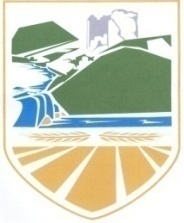 Bosna i HercegovinaRepublika SrpskaOpština VukosavljeOPŠTINSKA UPRAVAODJELJENJE ZA PRIVREDU I DRUŠTVENE DJELATNOSTI Tel./fax.: +387 (0)53 707 704web: www.vukosavlje.gov.baРазред IIIIIIIVVVIVIIVIIIXукупноБрој одјељења11111222213Број ученика121814161827312929194Разред IIIIIIIVVVIVIIVIIIXукупноБрој одјељења111115Број ученика10201010858Разред IIIIIIIVVVIVIIVIIIXукупноБрој ученика213118Број одјељења0,50,330,50,330,332Разред  и одјељењеБрој ученикаИнтелектуално оштећењеОштећење слухаТјелесно оштећење Сметње у учењуV111VI 211VII122VIII 111VIII 2211IX 111IX 2211УКУПНО107111ЗанимањеРазредБрој одјељењаБрој ученикаУкупно ученикаУкупно одјељењаПословно-инфор. техничарI121211Машински техн.за компјутерско конструисањеIIIIV1211 34           453Механичар грејне и расхладне техникеII120201Ауто механичарI115151Козметички техничарIII119191фризерIIIIII111201913523∑172∑10